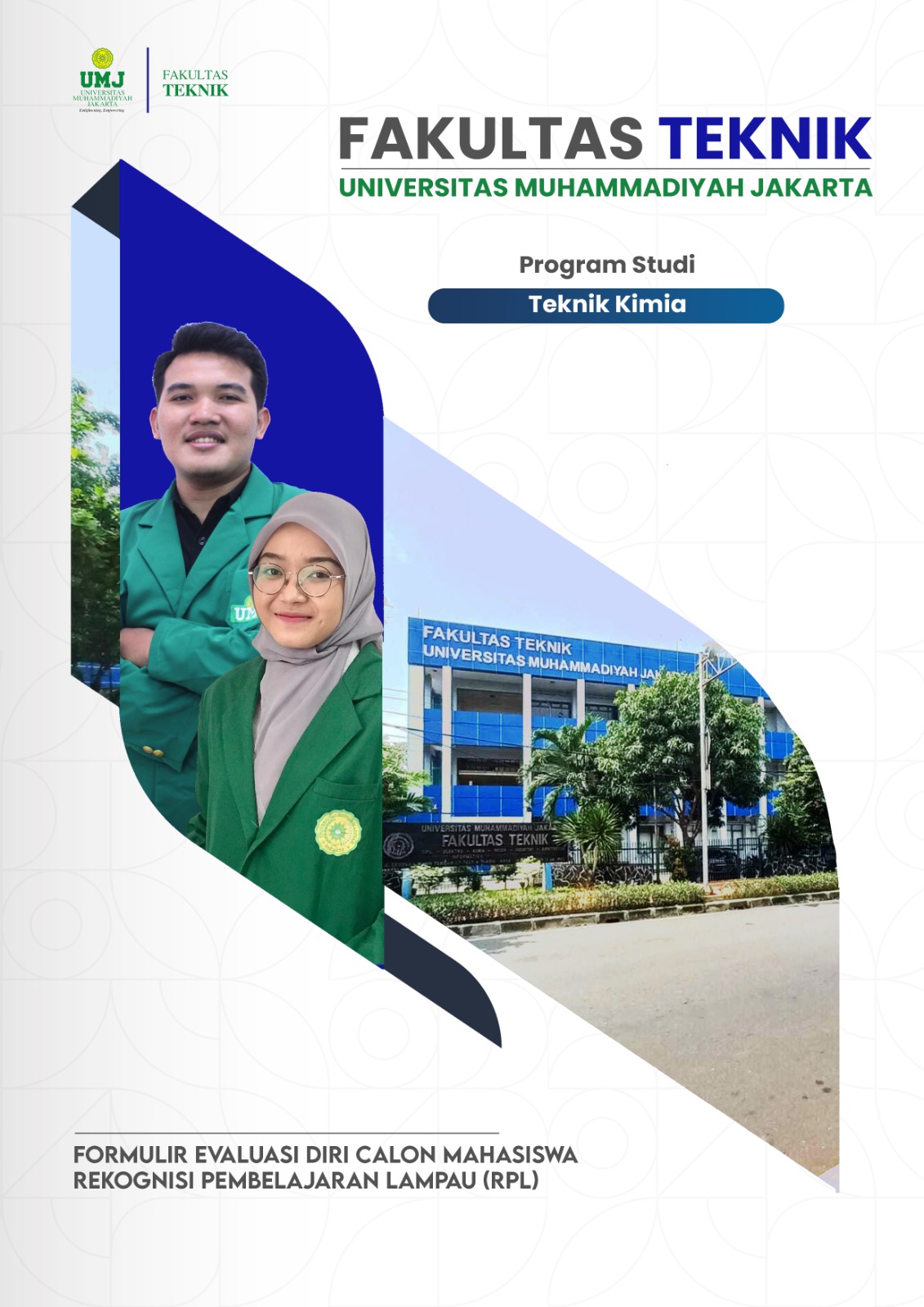 NAMA PERGURUAN TINGGIProgram StudiLogo Perguruan TinggiFORMULIR EVALUASI DIRI CALON MAHASISWAREKOGNISI PEMBELAJARAN LAMPAU (RPL)Formulir Evaluasi Diri (Form 3/F03)FORMULIR EVALUASI DIRI NAMA PERGURUAN TINGGI: Universitas Muhammadiyah Jakarta PROGRAM STUDI 	: Sarjana Teknik KimiaNama Calon                 	: ______________________________________Tempat/Tgl lahir         	: ______________________________________Alamat                          	: ______________________________________Nomor Telpon/HP      	: ______________________________________Alamat E Mail              	: ______________________________________Nama Mata Kuliah	: ______________________________________	: ______________________________________	: ______________________________________PengantarTujuan pengisian Formulir Evaluasi Diri ini  adalah agar calon dapat secara mandiri menilai tingkat profesiensi dari setiap kriteria unjuk kerja capaian pembelajaran mata kuliah atau modul pembelajaran dan menyampaikan bukti yang diperlukan untuk mendukung klaim tingkat profesiensinya.Isilah setiap kriteria unjuk kerja atau capaian pembelajaran pada halaman-halaman berikut sesuai dengan tingkat profesiansi yang saudara miliki. Saudara harus jujur dalam melakukan penilaian ini.Catatan: Jika saudara merasa yakin dengan kemampuan yang saudara miliki atas pencapaian profesiensi setiap kriteria unjuk kerja atau capaian pembelajaran yang dideskripsikan pada halaman berikut, dimohon saudara dapat melampirkan bukti yang valid, autentik, terkini, dan  memadai untuk mendukung klaim saudara atas pencapaian profesiensi yang baik,  dan/atau sangat baik tersebut.Identifikasi tingkat profesiensi pencapaian saudara dalam kriteria unjuk kerja atau capaian pembelajaran dengan menggunakan jawaban berikut ini:Bukti yang dapat digunakan untuk mendukung klaim saudara atas pencapaian profesiensi yang baik dan atau sangat baik tersebut antara lain:Ijazah dan/atau Transkrip Nilai dari Mata Kuliah yang pernah ditempuh di jenjang Pendidikan Tinggi sebelumnya (khusus untuk transfer sks);Daftar Riwayat pekerjaan dengan rincian tugas yang dilakukan;Sertifikat Kompetensi;sertifikat pengoperasian/lisensi yang sesuai dengan jabatan kerja dimiliki;Foto pekerjaan yang pernah dilakukan dan deskripsi pekerjaan;Buku harian;Lembar tugas/lembar kerja ketika bekerja di perusahaan;Dokumen analisis/perancangan (parsial atau lengkap) ketika bekerja di perusahaan;Logbook;Catatan pelatihan di lokasi tempat kerja;Keanggotaan asosiasi profesi yang relevan;Referensi / surat keterangan/ laporan verifikasi pihak ketiga dari pemberi kerja / supervisor;Penghargaan dari industri; danPenilaian kinerja dari perusahaanDokumen lain yang relevaanBukti (portofolio) untuk mendukung klaim calon atas pernyataan kriteria capaian pembelajaran mata kuliah atau modul pembelajaran yang dilampirkan calon pada saat mengajukan lamaran akan diverifikasi dan divalidasi oleh Asesor sesuai prinsip bukti, yaitu, sahih/valid (V), autentik (A), terkini (T) dan cukup/memadai (M), yaitu:Valid/Sahih: ada hubungan yang jelas antara persyaratan bukti dari unit kompetensi/mata kuliah yang akan dinilai dengan bukti yang menjadi dasar penilaian;Autentik/Asli: dapat dibuktikan bahwa buktinya adalah karya calon sendiri.Terkini: bukti menunjukkan pengetahuan dan keterampilan kandidat saat ini;Memadai/Cukup: kriteria mengacu kepada kriteria unjuk kerja dan panduan bukti: mendemonstrasikan kompetensi selama periode waktu tertentu;  mengacu kepada semua dimensi kompetensi; dan mendemonstrasikan kompetensi dalam konteks yang berbeda;Formulir Evaluasi Diri Mata Kuliah: CHEM 102 - Kimia Umum 1 Pada kolom pertama diisi Pernyataan Kemampuan Akhir yang Diharapkan/Capaian Pembelajaran Mata Kuliah.Pada mata kuliah ini, akan dipelajari konsep kimia penting termasuk struktur atom, tata nama, stoikiometri, larutan cair, termodinamika, teori kuantum dan ikatan kimia. Keterangan:  tanda * diisi oleh calon peserta RPLFormulir Evaluasi Diri Mata Kuliah: UMJ0004 - Pendidikan Bahasa InggrisPada kolom pertama diisi Pernyataan Kemampuan Akhir yang Diharapkan/Capaian Pembelajaran Mata Kuliah.Pada mata kuliah ini, akan dipelajari Pemahaman tentang tata bahasa Inggris yang baik dan benar dan pengayaan kosa kata melalui keterampilan listening, reading, speaking dan writing.Keterangan:  tanda * diisi oleh calon peserta RPLFormulir Evaluasi Diri Mata Kuliah:  403001 - Kalkulus I Pada kolom pertama diisi Pernyataan Kemampuan Akhir yang Diharapkan/Capaian Pembelajaran Mata Kuliah.Pada mata kuliah ini, akan dipelajari sistem bilangan riil, pertidaksamaan, Sistim koordinat, fungsi, limit, turunan dan nilai maksimum minimum.Keterangan:  tanda * diisi oleh calon peserta RPLFormulir Evaluasi Diri Mata Kuliah:  403002 - Kalkulus IIPada kolom pertama diisi Pernyataan Kemampuan Akhir yang Diharapkan/Capaian Pembelajaran Mata Kuliah.Pada mata kuliah ini, akan dipelajari Matriks, jenis-jenis matriks dan invers matriks, Determinan, Sistem Persamaan Linier, VektorKeterangan:  tanda * diisi oleh calon peserta RPLFormulir Evaluasi Diri Mata Kuliah:  403003 - Fisika Mekanika Pada kolom pertama diisi Pernyataan Kemampuan Akhir yang Diharapkan/Capaian Pembelajaran Mata Kuliah.Pada mata kuliah ini, akan dipelajari Besaran  dan satuan, Persamaan gerak dan lintasan, Daya; Konservasi Energi, Pengertian Impuls dan Momentum; Hukum Kekekalan Energi, Momentum, FluidaKeterangan:  tanda * diisi oleh calon peserta RPLFormulir Evaluasi Diri Mata Kuliah: 403004 – Fisika Panas Pada kolom pertama diisi Pernyataan Kemampuan Akhir yang Diharapkan/Capaian Pembelajaran Mata Kuliah.Pada mata kuliah ini, akan dipelajari mahasiswa belajar tentang prinsip-prinsip Fisika Panas, mahasiswa belajar pengertian memahami teori Fisika Panas  dengan menggunakan pendekatan matematis dan mampu menyelesaikan persoalan perpindahan panas dan Thermodynamika dalam penelitian.  Keterangan:  tanda * diisi oleh calon peserta RPLFormulir Evaluasi Diri Mata Kuliah: 403005 - Kimia DasarPada kolom pertama diisi Pernyataan Kemampuan Akhir yang Diharapkan/Capaian Pembelajaran Mata Kuliah.Pada mata kuliah ini, akan dipelajari konsep kimia penting termasuk struktur atom, tata nama, stoikiometri, larutan cair, termodinamika, teori kuantum dan ikatan kimia. Keterangan:  tanda * diisi oleh calon peserta RPLFormulir Evaluasi Diri Mata Kuliah: 403006 – Kimia Analisis Pada kolom pertama diisi Pernyataan Kemampuan Akhir yang Diharapkan/Capaian Pembelajaran Mata Kuliah.Pada mata kuliah ini, akan dipelajari pemahaman, perhitungan, analisa, serta pengaplikasian konsep dasar Analisa perhitungan dan reaksi-reaksi kimia  Keterangan:  tanda * diisi oleh calon peserta RPLFormulir Evaluasi Diri Mata Kuliah: UMJ0002 – Pendidikan Kewarganegaraan  Pada kolom pertama diisi Pernyataan Kemampuan Akhir yang Diharapkan/Capaian Pembelajaran Mata Kuliah.Pada mata kuliah ini, akan dipelajari masalah kontekstual PKn, mengembangkan sikap positif dan menampilkan perilaku yang mendukung semangat kebangsaan dan cinta tanah air, masalah kontekstual PKn, mengembangkan sikap positif dan menampilkan perilaku yang mendukung demokrasi berkeadaban, dan masalah kontekstual PKn, mengembangkan sikap positif dan menampilkan perilaku yang mendukung kesadaran hukum dan keragaman  Keterangan:  tanda * diisi oleh calon peserta RPLFormulir Evaluasi Diri Mata Kuliah: AIK0001– Al Islam I   Pada kolom pertama diisi Pernyataan Kemampuan Akhir yang Diharapkan/Capaian Pembelajaran Mata Kuliah.Pada mata kuliah ini, akan dipelajari memberikan pengetahuan kepada mahasiswa tentang konsep aqidah, konsep iman dan konsep tauhid yang sesuai dengan ajaran al-qur’an dan hadits, serta pengetahuan tentang ahlaqul karimah yang berhubungan dengan kehidupan sehari hariKeterangan:  tanda * diisi oleh calon peserta RPLFormulir Evaluasi Diri Mata Kuliah: 403007 – Kalkulus III Pada kolom pertama diisi Pernyataan Kemampuan Akhir yang Diharapkan/Capaian Pembelajaran Mata Kuliah.Pada mata kuliah ini, akan dipelajari tentang  teori  dan  teknik  penyelesaian  integral. Mahasiswa dibekali  tentang  konsep  berfikir  matematis  sehingga  mampu  menunjang  mata  kuliah  lebih  lanjut terutama yang berkaitan dengan integral, beserta terapannya.  Materi  yang  dikaji :  berbagai  teknik  integrasi,  aplikasi  integral.  Keterangan:  tanda * diisi oleh calon peserta RPLFormulir Evaluasi Diri Mata Kuliah:  403008 - Fisika Gelombang & Listrik Magnet Pada kolom pertama diisi Pernyataan Kemampuan Akhir yang Diharapkan/Capaian Pembelajaran Mata Kuliah.Pada mata kuliah ini, akan dipelajari mahasiswa belajar tentang prinsip-prinsip Fisika Listrik Magnet, mahasiswa belajar pengertian memahami teori Fisika listrik magnet dengan menggunakan pendekatan matematis dan mampu menyelesaikan persoalan Listrik Magnet pada bidang Teknik Kimia   Keterangan:  tanda * diisi oleh calon peserta RPLFormulir Evaluasi Diri Mata Kuliah: 403009 – Kimia Organik Pada kolom pertama diisi Pernyataan Kemampuan Akhir yang Diharapkan/Capaian Pembelajaran Mata Kuliah.Pada mata kuliah ini, akan dipelajari dasar-dasar teori organoleptik sampai dengan asam karboksilat guna mendukung mata pelajaran unit proses, teknologi bahan makanan, dan teknologi polimer. Dipelajari dasar-dasar teori tentang stereo kimia dan kelompok senyawa organic.Keterangan:  tanda * diisi oleh calon peserta RPLFormulir Evaluasi Diri Mata Kuliah: 403010 – Azas Teknik Kimia I  Pada kolom pertama diisi Pernyataan Kemampuan Akhir yang Diharapkan/Capaian Pembelajaran Mata Kuliah.Pada mata kuliah ini, akan dipelajari perhitungan – perhitungan Teknik Kimia dimana mahasiswa harus  mampu memahami dan menyelesaikan perhitungan dasar dalam bidang ke Teknik Kimia-an. ATK 1 berisi bagaimana menyelesaikan perhitungan Stokiometri, konsep dasar Neraca MassaKeterangan:  tanda * diisi oleh calon peserta RPLFormulir Evaluasi Diri Mata Kuliah: 403011 – Kimia Fisika  Pada kolom pertama diisi Pernyataan Kemampuan Akhir yang Diharapkan/Capaian Pembelajaran Mata Kuliah.Pada mata kuliah ini, akan dipelajari mengenai Gas, Dasar-dasar Termodinamika, Larutan, Sifat Koligatif Larutan, Kimia Listrik, Sel – sel Elektrokimia, Potensial Elektroda, Cairan dan Kimia Koloid, Kimia Permukaan, Kinetika Kimia, Kecepatan ReaksiKeterangan:  tanda * diisi oleh calon peserta RPLFormulir Evaluasi Diri Mata Kuliah: 403012 – Kimia Zat Padat   Pada kolom pertama diisi Pernyataan Kemampuan Akhir yang Diharapkan/Capaian Pembelajaran Mata Kuliah.Pada mata kuliah ini, akan dipelajari prinsip-prinsip kimia zat padat  yang meliputi geometri  Kristal, struktur  atom dan ikatan kimia, struktur zat padat  Kristal dan non kristalin dan cacat Kristal. Juga mempelajari prinsip –prinsip proses  kimia zat padat yang  meliputi kesetimbangan fasa , proses  terjadinya  Kristal dan non Kristal dan proses  pembuatan  bahan murni dan bahan  paduan.Keterangan:  tanda * diisi oleh calon peserta RPLFormulir Evaluasi Diri Mata Kuliah: 403013– Praktikum Kimia Analisis  Pada kolom pertama diisi Pernyataan Kemampuan Akhir yang Diharapkan/Capaian Pembelajaran Mata Kuliah.Pada mata kuliah ini, akan dipelajari Titrasi Alkalimetri, Titrasi Asidimetri ,Permanganometri, Titrasi Iodometri ,Gravimetri	Spektrofotometri (Analisa CuSO4) , Analisa Protein , Analisa Karbohidrat , Analisa LemakKeterangan:  tanda * diisi oleh calon peserta RPLFormulir Evaluasi Diri Mata Kuliah: UMJ0001 – Pendidikan Pancasila  Pada kolom pertama diisi Pernyataan Kemampuan Akhir yang Diharapkan/Capaian Pembelajaran Mata Kuliah.Pada mata kuliah ini, akan dipelajari Pancasila sebagai salah satu pilar kebangsaan Indonesia, sebagai dasar negara dan ideologi nasional, dan sebagai sumber rujukan dan inspirasi bagi upaya menjawab tantangan kehidupan bangsa dengan cakupan bahan kajian meliputi pemahaman Pancasila dalam kajian sejarah Bangsa Indonesia, Pancasila sebagai Dasar Negara, Pancasila sebagai Ideologi Negara, Pancasila sebagai sistem Filsafat, Sistem Etika dan sebagai Dasar nilai pengembangan Ilmu (Pola Hidup)Keterangan:  tanda * diisi oleh calon peserta RPLFormulir Evaluasi Diri Mata Kuliah: 403014 – Azas Teknik Kimia II  Pada kolom pertama diisi Pernyataan Kemampuan Akhir yang Diharapkan/Capaian Pembelajaran Mata Kuliah.Pada mata kuliah ini, akan dipelajari Azas Teknik Kimia 2 merupakan mata kuliah lanjutan dari Azas Teknik Kimia 1 dimana mahasiswa dianggap sudah mampu menyelesaikan perhitungan dasar dalam bidang ke Teknik Kimia-an. ATK 2 berisi bagaimana menyelesaikan perhitungan Neraca Massa dan Neraca Energi baik itu single process maupun multiple process. Mahasiswa juga akan dibekali bagaimana menyelesaikan perhitungan pada aliran-aliran bypass, recycle dan purgeKeterangan:  tanda * diisi oleh calon peserta RPLFormulir Evaluasi Diri Mata Kuliah: 403015 – Matematika Teknik Kimia I  Pada kolom pertama diisi Pernyataan Kemampuan Akhir yang Diharapkan/Capaian Pembelajaran Mata Kuliah.Pada mata kuliah ini, akan dipelajari Mata ajaran Matematika Teknik bermaksud untuk melengkapi kemampuan analitik seorang mahasiswa agar mampu menggunakan konsep-konsep matematik lanjutan dalam mencari solusi persoalan keteknikanKeterangan:  tanda * diisi oleh calon peserta RPLFormulir Evaluasi Diri Mata Kuliah: 403016 – Termodinamika Teknik Kimia I  Pada kolom pertama diisi Pernyataan Kemampuan Akhir yang Diharapkan/Capaian Pembelajaran Mata Kuliah.Pada mata kuliah ini, akan dipelajari mahasiswa belajar tentang dasar - dasar termodinamika, gas dalam hokum termodinamika, kesetimbangan fase dan hokum pertama termodinamika yang akan digunakan dalam mempelajari neraca panas, termodinamika dalam proses alir, konversi panas menjadi energi. Keterangan:  tanda * diisi oleh calon peserta RPLFormulir Evaluasi Diri Mata Kuliah: 403017 –  Mikrobiologi Teknik Kimia  Pada kolom pertama diisi Pernyataan Kemampuan Akhir yang Diharapkan/Capaian Pembelajaran Mata Kuliah.Pada mata kuliah ini, akan dipelajari Menjelaskan kepada mahasiswa bidang ilmu terkait mikrobiologiKeterangan:  tanda * diisi oleh calon peserta RPLFormulir Evaluasi Diri Mata Kuliah: 403019 – Operasi Penanganan Bahan Pada kolom pertama diisi Pernyataan Kemampuan Akhir yang Diharapkan/Capaian Pembelajaran Mata Kuliah.Pada mata kuliah ini, akan dipelajari Mempelajari tentang proses penanganan zat padat  & mempelajari tentang aliran fluida dan peristiwa perpindahan massa, momentum dan energi.Keterangan:  tanda * diisi oleh calon peserta RPLFormulir Evaluasi Diri Mata Kuliah: 403020 – Proses Transfer  Pada kolom pertama diisi Pernyataan Kemampuan Akhir yang Diharapkan/Capaian Pembelajaran Mata Kuliah.Pada mata kuliah ini, akan dipelajari Mempelajari pengetahuan terkait perpindahan momentum, perpindahan panas & perpindahan massa guna menyelesaikan permasalahan teknik dalam skala mikro.Keterangan:  tanda * diisi oleh calon peserta RPLFormulir Evaluasi Diri Mata Kuliah: 400001 – Olahraga  Pada kolom pertama diisi Pernyataan Kemampuan Akhir yang Diharapkan/Capaian Pembelajaran Mata Kuliah.Pada mata kuliah ini, akan dipelajari usaha dalam kemandirian dan kejuangan melalui kompetisi olahraga, membangun nilai disiplin, prinsip hidup sehat dan kemampuan menguasai satu cabang olahragaKeterangan:  tanda * diisi oleh calon peserta RPLFormulir Evaluasi Diri Mata Kuliah: 400002 – Kesenian  Pada kolom pertama diisi Pernyataan Kemampuan Akhir yang Diharapkan/Capaian Pembelajaran Mata Kuliah.Pada mata kuliah ini, akan dipelajari tentanta nasionalismae terhadap nilai seni budaya, keragaman budaya, kreatifitas dalam seni budaya dan plagiarism seni, serta memahami prinsip dakwah melalui seni budaya.Keterangan:  tanda * diisi oleh calon peserta RPLFormulir Evaluasi Diri Mata Kuliah: 403021 – Ilmu Sosial Dasar  Pada kolom pertama diisi Pernyataan Kemampuan Akhir yang Diharapkan/Capaian Pembelajaran Mata Kuliah.Pada mata kuliah ini, akan dipelajari Mata kuliah ini merupakan mata kuliah yang termasuk dalam bahan kajian pembentukan karakter yang membahas mengenai teori dasar ilmu budaya dan interaksi sosial kemasyarakatan beserta keanekaragamannya dan bagaimana perubahan di bidang teknologi informasi dan komunikasi (TIK) dan serumpun mempengaruhi pergeseran budaya serta interaksi sosial maupun sebaliknya.Keterangan:  tanda * diisi oleh calon peserta RPLFormulir Evaluasi Diri Mata Kuliah: AIK0004 – Al Islam IV  Pada kolom pertama diisi Pernyataan Kemampuan Akhir yang Diharapkan/Capaian Pembelajaran Mata Kuliah.Pada mata kuliah ini, akan dipelajari memberikan pengetahuan kepada mahasiswa tentang konsep kensep keorganisasian Muhammadiyah, idiologi Muhammadiyah, faham agama Muhammadiyah serga dasar dasar gerakan da’wah MuhammadiyahKeterangan:  tanda * diisi oleh calon peserta RPLFormulir Evaluasi Diri Mata Kuliah:  403022 – Matematika Teknik Kimia II  Pada kolom pertama diisi Pernyataan Kemampuan Akhir yang Diharapkan/Capaian Pembelajaran Mata Kuliah.Pada mata kuliah ini, akan dipelajari Matematika Teknik bermaksud untuk melengkapi kemampuan analitik seorang mahasiswa agar mampu menggunakan konsep-konsep metode numerik dalam mencari solusi persoalan keteknikanKeterangan:  tanda * diisi oleh calon peserta RPLFormulir Evaluasi Diri Mata Kuliah: 403023 – Termodinamika Teknik Kimia II Pada kolom pertama diisi Pernyataan Kemampuan Akhir yang Diharapkan/Capaian Pembelajaran Mata Kuliah.Pada mata kuliah ini, akan dipelajari tentang prinsip-prinsip dan konsep termodinamika 2 yang akan digunakan kelak dalam mempelajari neraca panas, termodinamika dalam proses alir, konversi panas menjadi energi, kesetimbangan . Mahasiswa belajar menerapkan termodinamika dalam menyelesaikan permasalahan system steam power plant, siklus Carnot, Bryton, Sistem Pendinginan dan PencairanKeterangan:  tanda * diisi oleh calon peserta RPLFormulir Evaluasi Diri Mata Kuliah: 403024 – Praktikum Proses Kimia & Bioproses  Pada kolom pertama diisi Pernyataan Kemampuan Akhir yang Diharapkan/Capaian Pembelajaran Mata Kuliah.Pada mata kuliah ini, akan dipelajari keterampilan praktikum pembuatan nitrobenzen, pembuatan Ekstraksi, Asetilasi, Sulfonasi, Esterifikasi, Saponifikasi, Sterilisasi dan pembuata media, Isolasi Mikroba, Penanaman Mikroba,FermentasiKeterangan:  tanda * diisi oleh calon peserta RPLFormulir Evaluasi Diri Mata Kuliah: 403025 – Operasi Perpindahan Massa dan Panas  Pada kolom pertama diisi Pernyataan Kemampuan Akhir yang Diharapkan/Capaian Pembelajaran Mata Kuliah.Pada mata kuliah ini, akan dipelajari pengantar, konsep operasi dan alat filtrasi, konsep dan alat operasi perpindahan panas (heat exchanger, evaporasi, humidifikasi dan pengeringan).Keterangan:  tanda * diisi oleh calon peserta RPLFormulir Evaluasi Diri Mata Kuliah: 403026 – Proses Industri Kimia Organik Pada kolom pertama diisi Pernyataan Kemampuan Akhir yang Diharapkan/Capaian Pembelajaran Mata Kuliah.Pada mata kuliah ini, akan dipelajari Mahasiswa belajar tentang pendahuluan mengenai definisi Teknik Kimia, konversi kimiawi, unit-unit dan tugas yang ada dalam proses. Mahasiswa belajar tentang diagram alir alir proses, proses kimia dalam unit pengolahan seperti nitrasi, aminasi, sulfonasi, sulfatasi, alkilasi, hidrogenasi dan esterifikasi. Mahasiswa belajar tentang prosesKeterangan:  tanda * diisi oleh calon peserta RPLFormulir Evaluasi Diri Mata Kuliah: 403027 – Bahan Konstruksi Teknik Kimia  Pada kolom pertama diisi Pernyataan Kemampuan Akhir yang Diharapkan/Capaian Pembelajaran Mata Kuliah.Pada mata kuliah ini, akan dipelajari dasar-dasar bahan yang digunakan dalam konstruksi pabrik kimia, yang meliputi jenis / tipenya, unsur kimia penyusunnya, struktur kristalnya, sifat rekayasanya, dan metode pemilihannya sebagai bahan konstruksi yang sesuai dengan keperluannya, serta fenomena korosi dan proteksinya selama proses pengoperasian pabrik, dengan menggunakan metode pembelajaran kuliah yang meliputi ceramah, brainstroming; ujian tulis (meliputi UTS dan UAS), diskusi, tugas kelompok dan tugas mandiriKeterangan:  tanda * diisi oleh calon peserta RPLFormulir Evaluasi Diri Mata Kuliah: 403028 – Teknologi Pengolahan Air & Limbah Industri  Pada kolom pertama diisi Pernyataan Kemampuan Akhir yang Diharapkan/Capaian Pembelajaran Mata Kuliah.Pada mata kuliah ini, akan dipelajari Mata kuliah ini terdiri atas dua materi utama, yaitu tentang konsep dasar pengolahan air baku dan pengolahan air limbah industri. Industri kimia memerlukan air sebagai bahan pendukung, untuk itu perlu dipelajari tentang unit pengolahan air baku  seperti sedimentasi, flokulasi, filtrasi , desinfeksi,dan demineralisasi. Selain itu dari kegiatan industri kimia , dihasilkan pula air limbah dengan karakterstik tertentu yang memerlukan pengolahan lanjutan. Untuk itu perlu dipelajari tentang identifikasi sumber air limbah, prinsip dasar pengolahan air limbah, konsep pengolahan sesuai dengan tahapan ; pre treatment, primer, sekunder dan tersier.Keterangan:  tanda * diisi oleh calon peserta RPLFormulir Evaluasi Diri Mata Kuliah: 403029 – Praktikum Operasi Teknik Kimia  Pada kolom pertama diisi Pernyataan Kemampuan Akhir yang Diharapkan/Capaian Pembelajaran Mata Kuliah.Pada mata kuliah ini, akan dipelajari keterampilan praktikum ekstraksi, ayakan, aliran fluida, ion exchange, heat exchanger, distilasiKeterangan:  tanda * diisi oleh calon peserta RPLFormulir Evaluasi Diri Mata Kuliah: 403030 – Operasi Pemisahan Bertingkat  Pada kolom pertama diisi Pernyataan Kemampuan Akhir yang Diharapkan/Capaian Pembelajaran Mata Kuliah.Pada mata kuliah ini, akan dipelajari Mempelajari tentang proses pemisahan bahan menggunakan metode distilasi, ekstraksi, leaching, absorbs, fluidisasi, adsorbs & desorbsi.Keterangan:  tanda * diisi oleh calon peserta RPLFormulir Evaluasi Diri Mata Kuliah: 403031 – Pemrograman Komputer  Pada kolom pertama diisi Pernyataan Kemampuan Akhir yang Diharapkan/Capaian Pembelajaran Mata Kuliah.Pada mata kuliah ini, akan dipelajari mempelajari dasar – dasar pemrograman komputer menggunakan software Quick Basic , membuat flowchart untuk penyusunan program, mempelajari statemen – statemen yang digunakan dalam pemrogramanKeterangan:  tanda * diisi oleh calon peserta RPLFormulir Evaluasi Diri Mata Kuliah: 403032 – Proses Industri Kimia Anorganik  Pada kolom pertama diisi Pernyataan Kemampuan Akhir yang Diharapkan/Capaian Pembelajaran Mata Kuliah.Pada mata kuliah ini, akan dipelajari Mahasiswa belajar tentang dasar – dasar analisa kimia dan beberapa industri seperti industri garam dapur, natrium sulfat, karbonat, industri – industri dengan bahan baku belerang,  industri karbon dioksida, kaustik soda, zat asam dan hasil samping masing – masing industri, serta aneka garam anorganikKeterangan:  tanda * diisi oleh calon peserta RPLFormulir Evaluasi Diri Mata Kuliah: 403033 – Kinetika Reaksi Homogen Pada kolom pertama diisi Pernyataan Kemampuan Akhir yang Diharapkan/Capaian Pembelajaran Mata Kuliah.Pada mata kuliah ini, akan dipelajari Pada mata kuliah ini mahasiswa belajar tentang Stoikiometri kimia, Dasar-dasar Kinetika Reaksi, Persamaan Kecepatan reaksi kimia, Mekanisme Reaksi, Pengaruh Temperatur terhadap kecepatan reaksi, Teknik Pengumpulan data dan Interpretasi data. Interpretasi data metode integrasi dan metode differensial. Sistim reaksi pada volume tetap dan volume berubah.Keterangan:  tanda * diisi oleh calon peserta RPLFormulir Evaluasi Diri Mata Kuliah: 403034 – Alat Industri Kimia  Pada kolom pertama diisi Pernyataan Kemampuan Akhir yang Diharapkan/Capaian Pembelajaran Mata Kuliah.Pada mata kuliah ini, akan dipelajari definisi alat industry kimia, tahapan industry beserta alatnya, alat penanganan benda padat dan fluida; alat penukar kalor, alat pemisahan cair-padat, padat – gas, cair- cair dan padat – padat; alat penggabungan dan perbesaran ukuranKeterangan:  tanda * diisi oleh calon peserta RPLFormulir Evaluasi Diri Mata Kuliah: UMJ0003 – Pendidikan Bahasa Indonesia  Pada kolom pertama diisi Pernyataan Kemampuan Akhir yang Diharapkan/Capaian Pembelajaran Mata Kuliah.Pada mata kuliah ini, akan dipelajari Mahasiswa mampu mengembangkan kemampuan dalam berbahasa Indonesia dengan baik dan benar serta dalam mengorganisasikan ide-ide atau konsep-konsep untuk dikomunikasikan kepada pihak lain sehingga terjalin interaksi antaride yang berkesinambungan dan menghasilkan proses transfer ilmu dan pengelolaan yang berjalan efektif. Keterangan:  tanda * diisi oleh calon peserta RPLFormulir Evaluasi Diri Mata Kuliah: 403035 – Metode Penelitian & Penulisan Ilmiah  Pada kolom pertama diisi Pernyataan Kemampuan Akhir yang Diharapkan/Capaian Pembelajaran Mata Kuliah.Pada mata kuliah ini, akan dipelajari belajar tentang prinsip-prinsip dan metoda  penelitian yang akan digunakan kelak pada saat melakukan Penelitian atau Tugas Akhir 1. Mahasiswa belajar pengertian pengetahuan,ilmu, dan etika dalam penelitian, merumuskan permasalahan, membuat  hipotesa, membuat rancangan penelitian sesuai dengan metode yang dipilih nya, mengumpulkan dan mengolah data hasil pengukuran dan menyusun proposal penelitian, menulis karya ilmiah serta mempresentasikannyaKeterangan:  tanda * diisi oleh calon peserta RPLFormulir Evaluasi Diri Mata Kuliah: 403036 – Teknologi Bahan Pangan  Pada kolom pertama diisi Pernyataan Kemampuan Akhir yang Diharapkan/Capaian Pembelajaran Mata Kuliah.Pada mata kuliah ini, akan dipelajari mempelajari perbedaan food science dan food technology , sejarah perkembangan Teknologi bahan pangan, komponen bahan pangan, senyawa beracun dalam bahan pangan, bahan pangan tambahan, Unit operasi dalam Pengolahan Bahan Pangan, Quality Factor dalam bahan pangan, Proses pengawetan bahan pangan, Proses pengolahan bahan pangan dan Food safety, risk dan hazard.Keterangan:  tanda * diisi oleh calon peserta RPLFormulir Evaluasi Diri Mata Kuliah: 403037 – Teknologi Bioproses  Pada kolom pertama diisi Pernyataan Kemampuan Akhir yang Diharapkan/Capaian Pembelajaran Mata Kuliah.Pada mata kuliah ini, akan dipelajari memberikan pemahaman dan pengetahuan kepada mahasiswa mengenai perpaduan disiplin ilmu antara bioteknologi dan teknik kimia. Memberikan pemahaman mengenai industri berbasis bioproses, dan elemen-elemen atau komponen-komponen penting dalam penerapan teknologi bioproses.Keterangan:  tanda * diisi oleh calon peserta RPLFormulir Evaluasi Diri Mata Kuliah: 403038 – Pengetahuan Bahan Mentah Silikat  Pada kolom pertama diisi Pernyataan Kemampuan Akhir yang Diharapkan/Capaian Pembelajaran Mata Kuliah.Pada mata kuliah ini, akan dipelajari memahami pengetahuan tentang mineral yang digunakan d alam industri silikat, proses pembentukan,  klasifikasi, karakteristik, pengolahan bahan (benefisiasi), sifat-sifat, analisa bahan, dan dasar-dasar pemilihan  bahan baku keramik yang baikKeterangan:  tanda * diisi oleh calon peserta RPLFormulir Evaluasi Diri Mata Kuliah: 403039 – Kinetika Reaksi Heterogen  Pada kolom pertama diisi Pernyataan Kemampuan Akhir yang Diharapkan/Capaian Pembelajaran Mata Kuliah.Pada mata kuliah ini, akan dipelajari tentang Sifat-sifat Katalisator, Luas Permukaan Katalisator, Reaksi Katalitik Heterogen, Mekanisme Reaksi Langmuir Hinshelwood Hougan Watson (LHHW) dan Reaksi Eley Rideal, Tahap Penentu Laju Reaksi, Persamaan Reaksi Katalisis Keseluruhan, Reaksi Heterogen Non Katalisis, Kinetika Reaksi Fluida-Fluida, Kinetika Reaksi Fluida-Padatan.Keterangan:  tanda * diisi oleh calon peserta RPLFormulir Evaluasi Diri Mata Kuliah: 403045 – Penggerak Utama Pada kolom pertama diisi Pernyataan Kemampuan Akhir yang Diharapkan/Capaian Pembelajaran Mata Kuliah.Pada mata kuliah ini, akan dipelajari tentang prinsip dan pengertian dari pembangkit listrik yang dibutuhkan untuk dapat menghasilkan energy dalam jumlah besar. Mahasiswa belajar pengertian konsep dan cara kerja pembangkit listrik, komponen dasar pada pembangkit listrik, konversi energinya, serta memahami perkembangan dan potensi pembangkit listrik.  Keterangan:  tanda * diisi oleh calon peserta RPLFormulir Evaluasi Diri Mata Kuliah: 403040 – Pengendalian Proses  Pada kolom pertama diisi Pernyataan Kemampuan Akhir yang Diharapkan/Capaian Pembelajaran Mata Kuliah.Pada mata kuliah ini, akan dipelajari Mampu memahami gambar instrumen kendali pada Industri Kimia, simbol sistem pengendalian pada P&ID, memahami pemodelan pengendalian, Mampu menghasilkan persamaan matematis yang berkaitan dengan pemodelan sistem pengendalianKeterangan:  tanda * diisi oleh calon peserta RPLFormulir Evaluasi Diri Mata Kuliah: 403041 – Komputasi & Simulasi Proses  Pada kolom pertama diisi Pernyataan Kemampuan Akhir yang Diharapkan/Capaian Pembelajaran Mata Kuliah.Pada mata kuliah ini, akan dipelajari cara kerja pembuatan program untuk mempermudah perhitungan matematis & simulasi proses, menggunakan perangkat lunak bahsa dasar quick basic.Keterangan:  tanda * diisi oleh calon peserta RPLFormulir Evaluasi Diri Mata Kuliah: 403042 – Sistem Utilitas  Pada kolom pertama diisi Pernyataan Kemampuan Akhir yang Diharapkan/Capaian Pembelajaran Mata Kuliah.Pada mata kuliah ini, akan dipelajari tentang teori dan teknik penyelesaian karakteristik air industri, menara pendingin, bahan bakar, steam generator dan boilerKeterangan:  tanda * diisi oleh calon peserta RPLFormulir Evaluasi Diri Mata Kuliah: 403043 – Penelitian  Pada kolom pertama diisi Pernyataan Kemampuan Akhir yang Diharapkan/Capaian Pembelajaran Mata Kuliah.Pada mata kuliah ini, akan dipelajari melakukan Penelitian sebagai bagian dari Tugas Akhir, Menyusun proposal, memahami penelitian terdahulu, Menyusun metode penelitian, Menyusun laporan hasil dan pembahasan serta menyimpulkan hasil penelitian, Menyusun manuskrip publikasi karya ilmiah (jurnal, prosiding, dll)Keterangan:  tanda * diisi oleh calon peserta RPLFormulir Evaluasi Diri Mata Kuliah: UMJ 0005 – Kewirusahaan  Pada kolom pertama diisi Pernyataan Kemampuan Akhir yang Diharapkan/Capaian Pembelajaran Mata Kuliah.Pada mata kuliah ini, akan dipelajari tentang perilaku dan sikap kewirausahaan  melalui teori-teori yang mendukungnya serta contoh-contoh aplikasi nyata di dunia usaha. Dengan harapan agar mahasiswa mampu membaca peluang usaha yang pada akhirnya didorong untuk mempunyai jiwa wirausaha dan mempunyai minat untuk berwirausaha, yang digambarkan dalam rencana usaha atau proposal usaha. Proposal usaha yang dibuat mengacu pada pedoman Program Kreatifitas Mahasiswa (PKM) Dikti 2018  Keterangan:  tanda * diisi oleh calon peserta RPLFormulir Evaluasi Diri Mata Kuliah: 403044 – Perekayasaan Produk Kimia Pada kolom pertama diisi Pernyataan Kemampuan Akhir yang Diharapkan/Capaian Pembelajaran Mata Kuliah.Pada mata kuliah ini, akan dipelajari Pemahaman Tentang Chemical Product Design, Tahapan Design Produk, Tahapan Spesifikasi Produk, Tahap Creating Concepts : Pembembetukan konsep baru, Using Concept Trees, brain storming, pemilihan konsep menggunakan tool AHP (Analytical Hirarkhi Process)Keterangan:  tanda * diisi oleh calon peserta RPLFormulir Evaluasi Diri Mata Kuliah: 403048 – Teknologi Polimer  Pada kolom pertama diisi Pernyataan Kemampuan Akhir yang Diharapkan/Capaian Pembelajaran Mata Kuliah.Pada mata kuliah ini, akan dipelajari  sejarah, bahan baku, perkembangan industri polimer di Indonesia dan dunia, bahan baku polimer, gaya ikat, struktur polimer, macam -  macam polimer, sifat – sifat polimer, metode sintesa, dan proses pengolahan polimer di industri.Keterangan:  tanda * diisi oleh calon peserta RPLFormulir Evaluasi Diri Mata Kuliah: 403049 – Teknologi Nano  Pada kolom pertama diisi Pernyataan Kemampuan Akhir yang Diharapkan/Capaian Pembelajaran Mata Kuliah.Pada mata kuliah ini, akan dipelajari memberikan pemahaman kepada mahasiswa tentang konsep, dasar ilmu, strategi penerapan dan pengembangan teknologi nano, serta menumbuhkan kesadaran akan pentingnya mengikuti perkembangan mutakhir terkait aplikasi dan dampak penerapan teknologi nano.  Keterangan:  tanda * diisi oleh calon peserta RPLFormulir Evaluasi Diri Mata Kuliah: 403046 – Teknologi Membran  Pada kolom pertama diisi Pernyataan Kemampuan Akhir yang Diharapkan/Capaian Pembelajaran Mata Kuliah.Pada mata kuliah ini, akan dipelajari Perkembangan teknologi Membran dari Th 1960 hingga saat ini dan prospek di masa depan; Proses pemisahan berbasis Membran; Proses terjadinya pemisahan melalui Membran ; Kalsifikasi Membran; Type membran; Perancangan Proses Membran Sederhana; Proses Fabrikasi Membran; Beberapa aplikasi Membran di Industri.Keterangan:  tanda * diisi oleh calon peserta RPLFormulir Evaluasi Diri Mata Kuliah:  403050 – Teknologi Keramik  Pada kolom pertama diisi Pernyataan Kemampuan Akhir yang Diharapkan/Capaian Pembelajaran Mata Kuliah.Pada mata kuliah ini, akan dipelajari memahami proses pembuatan keramik serta pengendalian sifat dan mutu produk, sejak penyiapan bahan body sampai dengan pembentukan (pressing)Keterangan:  tanda * diisi oleh calon peserta RPLFormulir Evaluasi Diri Mata Kuliah: 403051 – Teknik Reaktor  Pada kolom pertama diisi Pernyataan Kemampuan Akhir yang Diharapkan/Capaian Pembelajaran Mata Kuliah.Pada mata kuliah ini, akan dipelajari Prinsip Perancangan reaktor, Perancangan Reaktor batch : neraca massa, waktu reaksi, neraca panas,  Perancangan Reaktor Pipa : neraca massa, space time, space velocity, proses isotermal, non isotermal dan non adiabatis, adiabatis.  , reaktor  Alir Tangki berpengaduk : neraca massa, residence time, space velocity, proses isotermal, non isotermal dan non adiabatis, adiabatis,  Perancangan reaktor semi batch, Perancangan reaktor Fixed bed : proses isotermal dan adiabatis, reaktor fixed bed jenis Packed tower, multi bed dan shell and tubeKeterangan:  tanda * diisi oleh calon peserta RPLFormulir Evaluasi Diri Mata Kuliah: 403052 – Perancangan Pabrik Kimia  Pada kolom pertama diisi Pernyataan Kemampuan Akhir yang Diharapkan/Capaian Pembelajaran Mata Kuliah.Pada mata kuliah ini, akan dipelajari mahasiswa menjelaskan pengetahuan tentang stuktur proses , neraca massa dan energi, kondisi oprasi peralatan industri , konsepsi separasi bahan, dan Process Engineering Flow diagramKeterangan:  tanda * diisi oleh calon peserta RPLFormulir Evaluasi Diri Mata Kuliah: 403053 – Ekonomi Teknik Kimia  Pada kolom pertama diisi Pernyataan Kemampuan Akhir yang Diharapkan/Capaian Pembelajaran Mata Kuliah.Pada mata kuliah ini, akan dipelajari proses pengambilan keputusan atas alternatif di bidang rekayasa dan bisnis dengan pertimbangan/kriteria ekonomi. Mengenalkan proses atau model pengambilan keputusan di bidang rekayasa. Mempelajari konsep time value of money, konsep bunga (interest), cash flow diagram, ekivalensi (Present Worth, Annual Worth, Future Worth). Mempelajari metode-metode analisis sebagai dasar perbandingan alternatif (analisis: PW; AW/EUA; FW; IRR; BCR; Pay back period; Incremental). Menjelaskan metode-metode depresiasi. Mempelajari kapan suatu fasilitas investasi memerlukan pergantian (analisis pergantian / replacement).  Keterangan:  tanda * diisi oleh calon peserta RPLFormulir Evaluasi Diri Mata Kuliah: 403054 – Perancangan Alat Proses  Pada kolom pertama diisi Pernyataan Kemampuan Akhir yang Diharapkan/Capaian Pembelajaran Mata Kuliah.Pada mata kuliah ini, akan dipelajari tentang Prinsip Perancangan Alat Proses, Perancangan Tangki dan Vessel : Optimasi proporsi ukuran, ketebalan shell, head, Pengertian dan Perancangan Heat Exchanger, Review Analisa dimensi, Perancangan Menara Operasi Gas-Liquid : Distilasi, menentukan kondisi operasi Bubble point dan Dew Point, Menentukan jumlah plat teoritis dan actual, menentukan lokasi umpan masuk, menentukan komposisi, Perancangan Furnace dan / atau evaporatorKeterangan:  tanda * diisi oleh calon peserta RPLFormulir Evaluasi Diri Mata Kuliah: 403055 – Kerja Praktik  Pada kolom pertama diisi Pernyataan Kemampuan Akhir yang Diharapkan/Capaian Pembelajaran Mata Kuliah.Pada mata kuliah ini, akan dipelajari suatu proses produksi dalam suatu pabrik kimia,mengenali penerapan pengetahuan yang telah diperolehnya di bangku kuliah dalam keadaan nyata pada pabrik kimia.Keterangan:  tanda * diisi oleh calon peserta RPLFormulir Evaluasi Diri Mata Kuliah: UMJ0006 -   Kuliah Kerja Nyata   Pada kolom pertama diisi Pernyataan Kemampuan Akhir yang Diharapkan/Capaian Pembelajaran Mata Kuliah.Pada mata kuliah ini, akan dipelajari prinsip-prinsip dan metoda kegiatan pengabdian kepada masyarakat dengan mitra KKN yang dapat digunakan untuk menyelesaikan masalah di lapangan lintas disiplin keilmuan dan kultural, mampu Penyusunan Artikel Ilmiah. Mahasiswa belajar menerapkan etika dalam kehidupan masyarakat, merumuskan permasalahan, membuat dan menyusun program kegiatan serta metode yang tepat, menulis karya ilmiah hasil pengabdian kepada masyarakat serta mempresentasikannya. Pada KKN wajib mempunyai mitra KKN sesuai lokasi KKN.Keterangan:  tanda * diisi oleh calon peserta RPLFormulir Evaluasi Diri Mata Kuliah: 403056 – Teknologi Migas & Petrokimia  Pada kolom pertama diisi Pernyataan Kemampuan Akhir yang Diharapkan/Capaian Pembelajaran Mata Kuliah.Pada mata kuliah ini, akan dipelajari Wawasan pentingnya Minyak Bumi, Komposisi Kimia, Fraksi Minyak Mentah, Bahan Bakar, Gas Alam, Pemisahan Minyak Mentah, Catalytic Cracking, Gas Plant, Alkilasi, Catalitic Reforming dan Petrokimia, Thermal Cracking, Hydrocracking, Proses Pembuatan LNG (Liquified Natural Gas), Petrokimia Indonesia.Keterangan:  tanda * diisi oleh calon peserta RPLFormulir Evaluasi Diri Mata Kuliah: 403057 – Energi Baru & Terbarukan  Pada kolom pertama diisi Pernyataan Kemampuan Akhir yang Diharapkan/Capaian Pembelajaran Mata Kuliah.Pada mata kuliah ini, akan dipelajari Memberikan gambaran tentang energi nasional dan megenalkan peran energi baru terbarukan dalam bauran energi nasionalKeterangan:  tanda * diisi oleh calon peserta RPLFormulir Evaluasi Diri Mata Kuliah: 403058 – Teknologi Pembakaran  Pada kolom pertama diisi Pernyataan Kemampuan Akhir yang Diharapkan/Capaian Pembelajaran Mata Kuliah.Pada mata kuliah ini, akan dipelajari proses, stoikiometri, mekanisme dan alat pembakaran serta fenomena nyala yang terjadi, agar mampu mengidentifikasi masalah yang berkaitan dengan proses dan kondisi pembakaran, pengendalian pembakaran, teknologi pembakaran, peralatan bakar,kontrol dan karakteristik barang hasil pembakaran.Keterangan:  tanda * diisi oleh calon peserta RPLFormulir Evaluasi Diri Mata Kuliah: 403062 – Total Quality Management  Pada kolom pertama diisi Pernyataan Kemampuan Akhir yang Diharapkan/Capaian Pembelajaran Mata Kuliah.Pada mata kuliah ini, akan dipelajari tentang Pengertian Organisasi & Management, Mengapa orang teknik perlu belajar Management, Perbedaan Managerial dan Technical, Karakteristik Manager dan Leader, Tipe-tipe kepemimpinan, Ciri-ciri Manager Leader, Definisi Total Quality Management (TQM), Mengapa perlu belajar TQM, Definisi Mutu, Management System, Organisasi TQM, Mengenal Masalah, Penyelesaian masalah dengan 8 langkah perbaikan dan 7 alat perbaikan, Pengertian PDCA.Keterangan:  tanda * diisi oleh calon peserta RPLkFormulir Evaluasi Diri Mata Kuliah: 403059 – Keselamatan dan Kesehatan Kerja Pada kolom pertama diisi Pernyataan Kemampuan Akhir yang Diharapkan/Capaian Pembelajaran Mata Kuliah.Pada mata kuliah ini, akan dipelajari tentang kebijakan pemerintah mengenai perlindungan terhadap keselamatan kerja, standar kesehatan  dan keselamatan kerja, pencegahan kecelakaan kerja, resiko kecelakaan kerja, manajemen keselamatan kerja, alat-alat pengaman, peraturan ketenaga kerjaan, hak dan kewajiban pekerja dan jaminan sosial bagi tenaga kerjaKeterangan:  tanda * diisi oleh calon peserta RPLFormulir Evaluasi Diri Mata Kuliah: 403063 – Teknologi Minyak Atsiri Pada kolom pertama diisi Pernyataan Kemampuan Akhir yang Diharapkan/Capaian Pembelajaran Mata Kuliah.Pada mata kuliah ini, akan dipelajari tentang Konsep , Sejarah dan Sumber Minyak Atsiri; Proses Produksi Minyak Atsiri; Analisis, Identifikasi, Karakterisasi Minyak Atsiri dan Kemampuan aktifitasnya; Berbagai Manfaat Minyak Atsiri di Industri; Jenis-jenis dan Peran Minyak Atsiri sebagai Flavor, Fragrance, dan Pewarna; Jenis-jenis dan Peran Minyak Atsiri sebagai Aromaterapi dan Obat; Proses Enkapsulasi, Storage, Transportasi Minyak Atsiri; Perencanaan Pengembangan Industri Minyak AtsiriKeterangan:  tanda * diisi oleh calon peserta RPLFormulir Evaluasi Diri Mata Kuliah: 403064 – Teknologi Oleokimia  Pada kolom pertama diisi Pernyataan Kemampuan Akhir yang Diharapkan/Capaian Pembelajaran Mata Kuliah.Pada mata kuliah ini, akan dipelajari tentang Pengertian Minyak/ lemak dan Konsep-konsep karakteristik sifat Fisikokimia Minyak dan Lemak, Sumber berbagai Minyak dan Lemak, seperti Tanaman (Kelapa Sawit, Kelapa, Kedelai, dll), Binatang laut, Binatang Darat; Cara Ekstraksi Minyak dan Lemak, Metode Pemurnian, Analisis Identifikasi, Karakterisasi produk ekstrak minyak dan lemak, jenis kerusakan dan cara pencegahannya; , mempelajari Pohon industri dan Turunan berbagai Minyak dan Lemak nabati bersumber dari Tanaman (Kelapa Sawit, Kelapa, Kedelai, dll), Binatang laut, Binatang Darat;  Pengertian dan berbagai manfaat Oleokimia, berbagai reaksi kimia terhadap minyak dan lemak, analisis sifat fisiko kimia , pemanfaatan minyak/lemak nabati sebagai bahan baku industri oleokimia  Keterangan:  tanda * diisi oleh calon peserta RPLFormulir Evaluasi Diri Mata Kuliah: 403065 – Teknologi Farmasi & Bahan Alam Pada kolom pertama diisi Pernyataan Kemampuan Akhir yang Diharapkan/Capaian Pembelajaran Mata Kuliah.Pada mata kuliah ini, akan dipelajari perkembangan industri farmasi dan ketrkaitannya dengan teknik kimia, unit operasi dan proses dalam industri farmasi, bagaimana mengelola bahan pengawet, antioksidan rasa dalam indsutri farmasi beserta teknik sterilisasi dan pengemasannya. Dengan mengkombinasikan bahan alam sebagai bahan baku obat, industri pangan dan kosmetik. Menguraikan bagaimana membuat kewirausahan berbasis hasil penelitian bahan alam.Keterangan:  tanda * diisi oleh calon peserta RPLKeterangan:Kolom 1: 	Diisi oleh Program Studi, berupa Pernyataan Kemampuan Akhir yang Diharapkan/Capaian Pembelajaran Mata Kuliah.Kolom 2: 	Diisi oleh Calon mahasiswa/pelamar RPL sesuai dengan tingkat profesiensi yang dikuasainya atas pernyataan yang diuraikan di kolom 1.Kolom 3:	Diisi oleh Asesor setelah calon mengisi kolom 2 dan melampirkan BUKTI (Portofolio) yang disebutkan pada kolom 5 dan disusun nomor urutnya sesuai yang dinyatakan pada kolom 4.Kolom 4:	Nomor urut BUKTI Portofolio sebagaimana jenis BUKTI yang diuraikan pada kolom 4Kolom 5:	Jenis BUKTI portofolio. Bukti ini dapat digunakan secara berulang untuk mendukung klaim beberapa pernyataan yang diuraikan pada kolom 1. Saya telah membaca dan mengisi Formulir Evaluasi Diri ini untuk mengikuti asesmen RPL dan dengan ini saya menyatakan:Semua informasi yang saya tuliskan adalah sepenuhnya benar dan saya bertanggung-jawab atas seluruh data dalam formulir ini dan apabila dikemudian hari ternyata informasi yang saya sampaikan tersebut adalah tidak benar, maka saya bersedia menerima sangsi sesuai dengan ketentuan yang berlaku;Saya memberikan ijin kepada pihak pengelola program RPL, untuk melakukan pemeriksaan kebenaran informasi yang saya berikan dalam formulir evaluasi diri ini kepada seluruh pihak yang terkait dengan data akademik sebelumnya dan kepada perusahaan tempat saya bekerja sebelumnya dan atau saat ini saya bekerja; danSaya bersedia untuk mengikuti asesmen lanjutan untuk membuktikan kompetensi saya, sesuai waktu dan tempat/platform daring yang ditentukan oleh unit RPL.Profisiensi/kemampuanUraianSangat baikSaya melakukan tugas ini dengan sangat baik, atauSaya menguasai bahan kajian ini dengan sangat baik, atauSaya memiliki keterampilan ini, selalu digunakan dalam pekerjaan dengan tepat tanpa ada kesalahanBaikSaya melakukan tugas ini dengan baik, atauSaya menguasai bahan kajian ini dengan baik, atauSaya memiliki keterampilan ini, dan kadang-kadang digunakan dalam pekerjaan Tidak pernahSaya tidak pernah melakukan tugas ini, atauSaya tidak menguasai bahan kajian ini, atauSaya tidak memiliki keterampilan iniKemampuan Akhir Yang Diharapkan/        Capaian Pembelajaran Mata KuliahProfiesiensi pengetahuan dan keterampilan saat ini*Profiesiensi pengetahuan dan keterampilan saat ini*Profiesiensi pengetahuan dan keterampilan saat ini*Hasil evaluasi Asesor(diisi oleh Asesor)Hasil evaluasi Asesor(diisi oleh Asesor)Hasil evaluasi Asesor(diisi oleh Asesor)Hasil evaluasi Asesor(diisi oleh Asesor)Bukti yang disampaikan*Bukti yang disampaikan*Kemampuan Akhir Yang Diharapkan/        Capaian Pembelajaran Mata KuliahSangat baikBaikTidak pernahVATMNomor DokumenJenis dokumen1222333345Menjelaskan aspek kualitatif dan kuantitatif fundamental Kimia.Menjelaskan struktur atom dan konsep massa. Menjelaskan karakteristik senyawa molekuler dan ionik. Menganalisis reaksi kimia menggunakan konsep massa dan hubungan stoikiometri.Menjelaskan reaksi kimia yang melibatkan larutan cair.Menjelaskan jenis materi dalam fasa gas. Menganalisis energi dan entalpi pada reaksi kimia. Menjelaskan struktur electron atom dan ion. Menjelaskan ikatan kimia dan geometri molekul.Kemampuan Akhir Yang Diharapkan/        Capaian Pembelajaran Mata KuliahProfiesiensi pengetahuan dan keterampilan saat ini*Profiesiensi pengetahuan dan keterampilan saat ini*Profiesiensi pengetahuan dan keterampilan saat ini*Hasil evaluasi Asesor(diisi oleh Asesor)Hasil evaluasi Asesor(diisi oleh Asesor)Hasil evaluasi Asesor(diisi oleh Asesor)Hasil evaluasi Asesor(diisi oleh Asesor)Bukti yang disampaikan*Bukti yang disampaikan*Kemampuan Akhir Yang Diharapkan/        Capaian Pembelajaran Mata KuliahSangat baikBaikTidak pernahVATMNomor DokumenJenis dokumen12223333451. Students are able to understand and produce oral and written forms of communicative function of English on both general and engineering topics.  2.  Students are able to: (1) understand spoken utterances (listening), (2) produce orally their ideas about general knowledge and topics related to their field of study (speaking), (3) understand textbooks, manuals and interpret table and graphs (reading) and (4) produce simple ideas in written form (writing).Kemampuan Akhir Yang Diharapkan/        Capaian Pembelajaran Mata KuliahProfiesiensi pengetahuan dan keterampilan saat ini*Profiesiensi pengetahuan dan keterampilan saat ini*Profiesiensi pengetahuan dan keterampilan saat ini*Hasil evaluasi Asesor(diisi oleh Asesor)Hasil evaluasi Asesor(diisi oleh Asesor)Hasil evaluasi Asesor(diisi oleh Asesor)Hasil evaluasi Asesor(diisi oleh Asesor)Bukti yang disampaikan*Bukti yang disampaikan*Kemampuan Akhir Yang Diharapkan/        Capaian Pembelajaran Mata KuliahSangat baikBaikTidak pernahVATMNomor DokumenJenis dokumen12223333451. Mempunyai pengetahuan dibidang matematika, dan pengetahuan dasar dalam menyelesaikan permasalahan dibidang Teknik Kimia.2. Mempunyai keahlian dalam mengidentifikasi, merumuskan, dan menganalisis kebutuhan data, informasi dan pengetahuan serta aplikasi untuk mencapai tujuan organisasi.3. Memiliki kemampuan analitis, berpikir kritis, dan kreatif dalam menyelesaikan permasalahan.4. Mempunyai kemampuan untuk belajar secara mandiri seumur hidup, dan bersifat terbuka terhadap perkembangan yang adaKemampuan Akhir Yang Diharapkan/        Capaian Pembelajaran Mata KuliahProfiesiensi pengetahuan dan keterampilan saat ini*Profiesiensi pengetahuan dan keterampilan saat ini*Profiesiensi pengetahuan dan keterampilan saat ini*Hasil evaluasi Asesor(diisi oleh Asesor)Hasil evaluasi Asesor(diisi oleh Asesor)Hasil evaluasi Asesor(diisi oleh Asesor)Hasil evaluasi Asesor(diisi oleh Asesor)Bukti yang disampaikan*Bukti yang disampaikan*Kemampuan Akhir Yang Diharapkan/        Capaian Pembelajaran Mata KuliahSangat baikBaikTidak pernahVATMNomor DokumenJenis dokumen12223333451. Mahasiswa mampu mendefinisikan matriks, jenis-jenis matriks dan mampu menjelaskan Transformasi elementer pada baris dan kolom.2. Mahasiswa mampu menghitung Matriks Invers; Syarat matriks invers, matriks invers ordo 2,matriks invers ordo 3 dan 4 3. Mahasiswa mampu menghitung Determinan dengan menggunakan Sifat determinan, menghitung determinan dengan Minor dan kofaktor dengan Penguraian secara baris dan Kolom 4. Mahasiswa mampu menjelaskan dan mampu melakukan perhitungan sistem persamaan linier: persamaan linier homogen, persamaan linier non homogen 5. Mahasiswa mampu menjelaskan dan menggambarkan operasi vektor berupa: penjumlahan 2 vektor, perkalian titik, panjang vektor, jarak antar 2 vektor, sudut antara 2 vektor.6. Mahasiswa mampu menjelaskan dan melakukan perhitungan Perkalian silang (Vektor A X B), vektor hasil kali silang, besar dan vektor baru hasil kali silang.7. Mahasiswa mampu menjelaskan penggunaan dari Nilai Eigen dan Vektor Eigen dalam implementasi proses teknik kimia8. Mahasiswa mampu menjelaskan pengertian dan perhitungan Diagonalisasi dan OrthogonalKemampuan Akhir Yang Diharapkan/        Capaian Pembelajaran Mata KuliahProfiesiensi pengetahuan dan keterampilan saat ini*Profiesiensi pengetahuan dan keterampilan saat ini*Profiesiensi pengetahuan dan keterampilan saat ini*Hasil evaluasi Asesor(diisi oleh Asesor)Hasil evaluasi Asesor(diisi oleh Asesor)Hasil evaluasi Asesor(diisi oleh Asesor)Hasil evaluasi Asesor(diisi oleh Asesor)Bukti yang disampaikan*Bukti yang disampaikan*Kemampuan Akhir Yang Diharapkan/        Capaian Pembelajaran Mata KuliahSangat baikBaikTidak pernahVATMNomor DokumenJenis dokumen12223333451.  Mahasiswa mampu menerapkan konsep-konsep kuantitatif teori fisika Mekanika 2. Mahasiswa mampu melaksanakan ujian tengah semester, ujian akhir semester dan mengerjakan tugas3. Mahasiswa mampu menyelesaikan soal-soal fisika terutama yang keterkaitan dengan bidang teknik kimia4. Mahasiswa mampu merumuskan masalah fisika terapan dalam konteks pengembangan atau implementasi ilmu pengetahuan dan teknologi yang sesuai dengan bidang keahlian Teknik Kimia5. Mahasiswa mampu mempresentasikan tulisan ilmiah yang ditulisnya sendiri Kemampuan Akhir Yang Diharapkan/        Capaian Pembelajaran Mata KuliahProfiesiensi pengetahuan dan keterampilan saat ini*Profiesiensi pengetahuan dan keterampilan saat ini*Profiesiensi pengetahuan dan keterampilan saat ini*Hasil evaluasi Asesor(diisi oleh Asesor)Hasil evaluasi Asesor(diisi oleh Asesor)Hasil evaluasi Asesor(diisi oleh Asesor)Hasil evaluasi Asesor(diisi oleh Asesor)Bukti yang disampaikan*Bukti yang disampaikan*Kemampuan Akhir Yang Diharapkan/        Capaian Pembelajaran Mata KuliahSangat baikBaikTidak pernahVATMNomor DokumenJenis dokumen12223333451. Mahasiswa mampu menerapkan  konsep-konsep kuantitatif teori fisika Panas2. Mahasiswa mampu melaksanakan ujian tengah semester, ujian akhir semester dan mengerjakan tugas3. Mahasiswa mampu menyelesaikan soal-soal fisika terutama yang keterkaitan dengan bidang teknik kimia4. Mahasiswa  mampu merumuskan masalah fisika terapan dalam konteks pengembangan atau implementasi ilmu pengetahuan dan teknologi yang sesuai dengan bidang keahlian Teknik Kimia5. Mahasiswa mampu mempresentasikan tulisan ilmiah yang ditulisnya sendiriKemampuan Akhir Yang Diharapkan/        Capaian Pembelajaran Mata KuliahProfiesiensi pengetahuan dan keterampilan saat ini*Profiesiensi pengetahuan dan keterampilan saat ini*Profiesiensi pengetahuan dan keterampilan saat ini*Hasil evaluasi Asesor(diisi oleh Asesor)Hasil evaluasi Asesor(diisi oleh Asesor)Hasil evaluasi Asesor(diisi oleh Asesor)Hasil evaluasi Asesor(diisi oleh Asesor)Bukti yang disampaikan*Bukti yang disampaikan*Kemampuan Akhir Yang Diharapkan/        Capaian Pembelajaran Mata KuliahSangat baikBaikTidak pernahVATMNomor DokumenJenis dokumen12223333451. Mahasiswa mampu memahami dan menjelaskan konsep dasar ilmu kimia 2. Mahasiswa mampu menghitung konsep dasar perhitungan kimia 3. Mahasiswa mampu menganalisa reaksi-reaksi kimia dan konsep dasar perhitungannya 4.  Mahasiswa mampu mengaplikasikan konsep dasar ilmu kimia sekaligus menginternalisasi nilai-nilai tauhid dalam kehidupan sehari-hari Kemampuan Akhir Yang Diharapkan/        Capaian Pembelajaran Mata KuliahProfiesiensi pengetahuan dan keterampilan saat ini*Profiesiensi pengetahuan dan keterampilan saat ini*Profiesiensi pengetahuan dan keterampilan saat ini*Hasil evaluasi Asesor(diisi oleh Asesor)Hasil evaluasi Asesor(diisi oleh Asesor)Hasil evaluasi Asesor(diisi oleh Asesor)Hasil evaluasi Asesor(diisi oleh Asesor)Bukti yang disampaikan*Bukti yang disampaikan*Kemampuan Akhir Yang Diharapkan/        Capaian Pembelajaran Mata KuliahSangat baikBaikTidak pernahVATMNomor DokumenJenis dokumen12223333451. Mahasiswa mampu memahami dan menjelaskan konsep dasar Analisa kimia kualitatif dan kuantitatif serta parameternya2. Mahasiswa mampu menghitung titrasi asam-basa, titrasi pengendapan, titrasi kompleksometri, dan titrasi redoks3. Mahasiswa mampu menganalisa reaksi-reaksi kimia dan konsep dasar analisa perhitungannya4. Mahasiswa mampu mengaplikasikan konsep dasar Analisa kimia sekaligus menginternalisasi nilai-nilai tauhid dalam kehidupan sehari-hariKemampuan Akhir Yang Diharapkan/        Capaian Pembelajaran Mata KuliahProfiesiensi pengetahuan dan keterampilan saat ini*Profiesiensi pengetahuan dan keterampilan saat ini*Profiesiensi pengetahuan dan keterampilan saat ini*Hasil evaluasi Asesor(diisi oleh Asesor)Hasil evaluasi Asesor(diisi oleh Asesor)Hasil evaluasi Asesor(diisi oleh Asesor)Hasil evaluasi Asesor(diisi oleh Asesor)Bukti yang disampaikan*Bukti yang disampaikan*Kemampuan Akhir Yang Diharapkan/        Capaian Pembelajaran Mata KuliahSangat baikBaikTidak pernahVATMNomor DokumenJenis dokumen12223333451. Menganalisis masalah kontekstual PKn, mengembangkan sikap positif dan menampilkan perilaku yang mendukung semangat kebangsaan dan cinta tanah air2. Menganalisis masalah kontekstual PKn, mengembangkan sikap positif dan menampilkan perilaku yang mendukung demokrasi berkeadaban3. Menganalisis masalah kontekstual PKn, mengembangkan sikap positif dan menampilkan perilaku yang mendukung kesadaran hukum dan keragamanKemampuan Akhir Yang Diharapkan/        Capaian Pembelajaran Mata KuliahProfiesiensi pengetahuan dan keterampilan saat ini*Profiesiensi pengetahuan dan keterampilan saat ini*Profiesiensi pengetahuan dan keterampilan saat ini*Hasil evaluasi Asesor(diisi oleh Asesor)Hasil evaluasi Asesor(diisi oleh Asesor)Hasil evaluasi Asesor(diisi oleh Asesor)Hasil evaluasi Asesor(diisi oleh Asesor)Bukti yang disampaikan*Bukti yang disampaikan*Kemampuan Akhir Yang Diharapkan/        Capaian Pembelajaran Mata KuliahSangat baikBaikTidak pernahVATMNomor DokumenJenis dokumen12223333451. Mampu memahami konsep aqidah islam yang sesuai dengan al-qur’an dan hadits2. Mampu memahami ajaran tauhid yang benarKemampuan Akhir Yang Diharapkan/        Capaian Pembelajaran Mata KuliahProfiesiensi pengetahuan dan keterampilan saat ini*Profiesiensi pengetahuan dan keterampilan saat ini*Profiesiensi pengetahuan dan keterampilan saat ini*Hasil evaluasi Asesor(diisi oleh Asesor)Hasil evaluasi Asesor(diisi oleh Asesor)Hasil evaluasi Asesor(diisi oleh Asesor)Hasil evaluasi Asesor(diisi oleh Asesor)Bukti yang disampaikan*Bukti yang disampaikan*Kemampuan Akhir Yang Diharapkan/        Capaian Pembelajaran Mata KuliahSangat baikBaikTidak pernahVATMNomor DokumenJenis dokumen12223333451. Memahami konsep integral dan menyelesaikannya dengan metode yang tepat  2. Mampu mengaplikasikan integral tertentu pada masalah-masalah luas permukaan, volume benda putar 3. Mempunyai pengetahuan dibidang matematika, dan pengetahuan dasar dalam menyelesaikan permasalahan dibidang Teknik Kimia.4. Memiliki kemampuan analitis, berpikir kritis, dan kreatif dalam menyelesaikan permasalahan.5. Memiliki pengetahuan dan wawasan yang memadai tentang matematika dan bidang ilmu lainnya yang relevan, berpikir deduktif, berpikir induktif, berpikir logis, berpikir kritis, berpikir analitis dan berpikir kreatif6. Mempunyai kemampuan untuk belajar secara mandiri seumur hidup, dan bersifat terbuka terhadap perkembangan yang adaKemampuan Akhir Yang Diharapkan/        Capaian Pembelajaran Mata KuliahProfiesiensi pengetahuan dan keterampilan saat ini*Profiesiensi pengetahuan dan keterampilan saat ini*Profiesiensi pengetahuan dan keterampilan saat ini*Hasil evaluasi Asesor(diisi oleh Asesor)Hasil evaluasi Asesor(diisi oleh Asesor)Hasil evaluasi Asesor(diisi oleh Asesor)Hasil evaluasi Asesor(diisi oleh Asesor)Bukti yang disampaikan*Bukti yang disampaikan*Kemampuan Akhir Yang Diharapkan/        Capaian Pembelajaran Mata KuliahSangat baikBaikTidak pernahVATMNomor DokumenJenis dokumen12223333451. Mahasiswa mampu menerapkan konsep-konsep kuantitatif teori fisika Listrik Magnet 2. Mahasiswa mampu melaksanakan ujian tengah semester, ujian akhir semester dan mengerjakan tugas3. Mahasiswa mampu menyelesaikan soal-soal fisika terutama yang keterkaitan dengan bidang teknik kimia4. Mahasiswa mampu merumuskan masalah fisika terapan dalam konteks pengembangan atau implementasi ilmu pengetahuan dan teknologi yang sesuai dengan bidang keahlian Teknik Kimia5.  Mahasiswa mampu mempresentasikan tulisan ilmiah yang ditulisnya sendiriKemampuan Akhir Yang Diharapkan/        Capaian Pembelajaran Mata KuliahProfiesiensi pengetahuan dan keterampilan saat ini*Profiesiensi pengetahuan dan keterampilan saat ini*Profiesiensi pengetahuan dan keterampilan saat ini*Hasil evaluasi Asesor(diisi oleh Asesor)Hasil evaluasi Asesor(diisi oleh Asesor)Hasil evaluasi Asesor(diisi oleh Asesor)Hasil evaluasi Asesor(diisi oleh Asesor)Bukti yang disampaikan*Bukti yang disampaikan*Kemampuan Akhir Yang Diharapkan/        Capaian Pembelajaran Mata KuliahSangat baikBaikTidak pernahVATMNomor DokumenJenis dokumen1222333345Memahami tentang dasar-dasar teori organoleptik sampai dengan asam karboksilatMemahami dasar-dasar teori organoleptik sampai dengan asam karboksilat guna mendukung mata pelajaran unit proses, teknologi bahan makanan, dan teknologi polimer.Memahami dasar-dasar teori tentang stereo kimia dan kelompok senyawa organicKemampuan Akhir Yang Diharapkan/        Capaian Pembelajaran Mata KuliahProfiesiensi pengetahuan dan keterampilan saat ini*Profiesiensi pengetahuan dan keterampilan saat ini*Profiesiensi pengetahuan dan keterampilan saat ini*Hasil evaluasi Asesor(diisi oleh Asesor)Hasil evaluasi Asesor(diisi oleh Asesor)Hasil evaluasi Asesor(diisi oleh Asesor)Hasil evaluasi Asesor(diisi oleh Asesor)Bukti yang disampaikan*Bukti yang disampaikan*Kemampuan Akhir Yang Diharapkan/        Capaian Pembelajaran Mata KuliahSangat baikBaikTidak pernahVATMNomor DokumenJenis dokumen12223333451. Mahasiswa mampu  memahami data-data yang berkaitan dalam perhitungan teknik kimia secara tepat dan terukur2. Mahasiswa Mampu menyelesaikan perhitungan dasar teknik kimia dengan informasi yang ada3. Mahasiswa mampu menginterpolasi suatu data, memahami konsep dasar pehitungan teknik kimia secara tepat4. Mahasiswa Mampu menyelesaikan permasalahan neraca massa sederhana secara jujur dan bertanggung jawabKemampuan Akhir Yang Diharapkan/        Capaian Pembelajaran Mata KuliahProfiesiensi pengetahuan dan keterampilan saat ini*Profiesiensi pengetahuan dan keterampilan saat ini*Profiesiensi pengetahuan dan keterampilan saat ini*Hasil evaluasi Asesor(diisi oleh Asesor)Hasil evaluasi Asesor(diisi oleh Asesor)Hasil evaluasi Asesor(diisi oleh Asesor)Hasil evaluasi Asesor(diisi oleh Asesor)Bukti yang disampaikan*Bukti yang disampaikan*Kemampuan Akhir Yang Diharapkan/        Capaian Pembelajaran Mata KuliahSangat baikBaikTidak pernahVATMNomor DokumenJenis dokumen12223333451. Mahasiswa mampu  memahami data-data dalam pokok bahasan yang berkaitan dalam  kimia fisika secara tepat2. Mahasiswa Mampu menyelesaikan perhitungan dasar kimia fisika dengan informasi yang ada3. Mahasiswa mampu memahami konsep dasar pehitungan kimia fisika secara tepat4. Mahasiswa Mampu menyelesaikan soal – soal atau studi kasus secara jujur dan bertanggung jawabKemampuan Akhir Yang Diharapkan/        Capaian Pembelajaran Mata KuliahProfiesiensi pengetahuan dan keterampilan saat ini*Profiesiensi pengetahuan dan keterampilan saat ini*Profiesiensi pengetahuan dan keterampilan saat ini*Hasil evaluasi Asesor(diisi oleh Asesor)Hasil evaluasi Asesor(diisi oleh Asesor)Hasil evaluasi Asesor(diisi oleh Asesor)Hasil evaluasi Asesor(diisi oleh Asesor)Bukti yang disampaikan*Bukti yang disampaikan*Kemampuan Akhir Yang Diharapkan/        Capaian Pembelajaran Mata KuliahSangat baikBaikTidak pernahVATMNomor DokumenJenis dokumen12223333451. Mahasiswa mampu menjelaskan geometri kristal2. Mahasiswa mampu menggambarkan Arah dan bidang Kristal : Index mIiller Notation dan jumlah anggota family, x ray diffraction, menentukan jarak antar bidang Kristal dan menentukan  parameter kisi serta panjang gelombang3. Mahasiswa mampu menjelaskan struktur Kristal dan amorf dalam bentuk metals dan alloys, ceramic dan glass dan dalam bentuk organic polymer4. Mahasiswa mampu menjelaskan Kristal : factor terjadinya cacat Kristal , bentuk cacat Kristal (S9, P1, U3, U7)Mahasiswa mampu menyusun  proposal, mempresentasikan dan menulis hasil karya ilmiahny5. Mahasiswa mampu menjelaskan Kesetimbangan fasa,reaksi fasa padat , komposis ifasaKemampuan Akhir Yang Diharapkan/        Capaian Pembelajaran Mata KuliahProfiesiensi pengetahuan dan keterampilan saat ini*Profiesiensi pengetahuan dan keterampilan saat ini*Profiesiensi pengetahuan dan keterampilan saat ini*Hasil evaluasi Asesor(diisi oleh Asesor)Hasil evaluasi Asesor(diisi oleh Asesor)Hasil evaluasi Asesor(diisi oleh Asesor)Hasil evaluasi Asesor(diisi oleh Asesor)Bukti yang disampaikan*Bukti yang disampaikan*Kemampuan Akhir Yang Diharapkan/        Capaian Pembelajaran Mata KuliahSangat baikBaikTidak pernahVATMNomor DokumenJenis dokumen12223333451. Menguasai keterampilan titrasi alkalimetri2. Menguasai keterampilan titrasi asidimetri3. Menguasai keterampilan permanganimetri4. Menguasai keterampilan titrasi iodometri5. Menguasai keterampilan gravimetri6. Menguasai keterampilan spektrofotometri7. Menguasai berbagai Analisa suatu zat/bahan aktifKemampuan Akhir Yang Diharapkan/        Capaian Pembelajaran Mata KuliahProfiesiensi pengetahuan dan keterampilan saat ini*Profiesiensi pengetahuan dan keterampilan saat ini*Profiesiensi pengetahuan dan keterampilan saat ini*Hasil evaluasi Asesor(diisi oleh Asesor)Hasil evaluasi Asesor(diisi oleh Asesor)Hasil evaluasi Asesor(diisi oleh Asesor)Hasil evaluasi Asesor(diisi oleh Asesor)Bukti yang disampaikan*Bukti yang disampaikan*Kemampuan Akhir Yang Diharapkan/        Capaian Pembelajaran Mata KuliahSangat baikBaikTidak pernahVATMNomor DokumenJenis dokumen12223333451. Memiliki kemampuan analisis, berfikir rasional, bersikap kritis dalam menghadapi persoalan-persoalan dalam kehidupan bermasyarakat, berbangsa dan bernegara.2. Memiliki kemampuan dan tanggung jawab intelektual dalam mengenali masalah-masalah dan memberi solusi berdasarkan nilai-nilai Pancasila  3. Mampu menjelaskan dasar-dasar kebenaran bahwa Pancasila adalah ideologi yang sesuai bagi bangsa Indonesia yang majemuk (Bhinneka Tunggal Ika).4. Mampu mengimplementasikan dan melestarikan nilai-nilai Pancasila dalam realitas kehidupan5. Memiliki karakter ilmuwan dan profesional Pancasilais yang memiliki komitmen atas kelangsungan hidup dan kejayaan Negara Kesatuan Republik Indonesia.Kemampuan Akhir Yang Diharapkan/        Capaian Pembelajaran Mata KuliahProfiesiensi pengetahuan dan keterampilan saat ini*Profiesiensi pengetahuan dan keterampilan saat ini*Profiesiensi pengetahuan dan keterampilan saat ini*Hasil evaluasi Asesor(diisi oleh Asesor)Hasil evaluasi Asesor(diisi oleh Asesor)Hasil evaluasi Asesor(diisi oleh Asesor)Hasil evaluasi Asesor(diisi oleh Asesor)Bukti yang disampaikan*Bukti yang disampaikan*Kemampuan Akhir Yang Diharapkan/        Capaian Pembelajaran Mata KuliahSangat baikBaikTidak pernahVATMNomor DokumenJenis dokumen12223333451. Mahasiswa Mampu menginterprestasikan data-data dalam kesetimbangan massa dan energi secara mandiri, tepat dan terukur2. Mahasiswa Mampu membuat diagram alir untuk pemecahan masalah dalam kesetimbangan massa, kesetimbangan energi dan menyelesaikan perhitungan dengan informasi yang ada3. Mahasiswa Mampu menyelesaikan permasalahan neraca massa dan neraca energi dengan reaksi dan tanpa reaksi4. Mahasiswa mampu menganalisis setiap aliran-aliran yang ada dalam perhitungan neraca massa dan neraca energi termasuk dalam aliran bypass, recycle dan purgeKemampuan Akhir Yang Diharapkan/        Capaian Pembelajaran Mata KuliahProfiesiensi pengetahuan dan keterampilan saat ini*Profiesiensi pengetahuan dan keterampilan saat ini*Profiesiensi pengetahuan dan keterampilan saat ini*Hasil evaluasi Asesor(diisi oleh Asesor)Hasil evaluasi Asesor(diisi oleh Asesor)Hasil evaluasi Asesor(diisi oleh Asesor)Hasil evaluasi Asesor(diisi oleh Asesor)Bukti yang disampaikan*Bukti yang disampaikan*Kemampuan Akhir Yang Diharapkan/        Capaian Pembelajaran Mata KuliahSangat baikBaikTidak pernahVATMNomor DokumenJenis dokumen12223333451. Mahasiswa mampu memahami definisi dan klasifikasi Persamaan Diferensial dan mampu memahami bentuk-bentuk solusi Persamaan Diferensial2. Mahasiswa mampu memahami dan menyelesaian Persamaan Diferensial tingkat satu berpangkat satu (PD dengan variabel terpisah, PD homogen dan non Homogen, PD Eksak dan Faktor Integral, PD Linier dan Bernouli)3. Mahasiswa mampu memahami dan menyelesaian Persamaan Diferensial orde dua (dengan variabel bebas dan variabel tidak bebas)4. Mahasiswa mampu memahami dan menyelesaian Persamaan Diferensial linier tingkat tinggi dengan koefisien konstan (PD linier homogen dan PD linier non homogen)5. Mahasiswa mampu memahami dan menyelesaian Penggunaan Persamaan Diferensial dalam bidang Teknik, khususnya Teknik KimiaKemampuan Akhir Yang Diharapkan/        Capaian Pembelajaran Mata KuliahProfiesiensi pengetahuan dan keterampilan saat ini*Profiesiensi pengetahuan dan keterampilan saat ini*Profiesiensi pengetahuan dan keterampilan saat ini*Hasil evaluasi Asesor(diisi oleh Asesor)Hasil evaluasi Asesor(diisi oleh Asesor)Hasil evaluasi Asesor(diisi oleh Asesor)Hasil evaluasi Asesor(diisi oleh Asesor)Bukti yang disampaikan*Bukti yang disampaikan*Kemampuan Akhir Yang Diharapkan/        Capaian Pembelajaran Mata KuliahSangat baikBaikTidak pernahVATMNomor DokumenJenis dokumen12223333451. Mahasiswa mampu menjelaskan konsep dasarTermodinamika, Kesetimbangan, gas dalam hukum termodinamika, kesetimbangan fase, ddan hukum pertama termodinamika2. Mampu menguasai konsep dan mengaplikasikan konsep Termodinamika dalam kerja atau energi dalam suatu system pemroses 3. Mampu memanfaatkan dasar dan teknik termodinamika dalam menyelesaikan permasalahan dan mengambil keputusan dalam penyelesaian masalah yang terkait dengan termodinamika4. Mampu menyelesaikan tugas dan melaksanakan ujian termodinamika dengan secara mandiri, jujur, dan terhindar dari plagiatKemampuan Akhir Yang Diharapkan/        Capaian Pembelajaran Mata KuliahProfiesiensi pengetahuan dan keterampilan saat ini*Profiesiensi pengetahuan dan keterampilan saat ini*Profiesiensi pengetahuan dan keterampilan saat ini*Hasil evaluasi Asesor(diisi oleh Asesor)Hasil evaluasi Asesor(diisi oleh Asesor)Hasil evaluasi Asesor(diisi oleh Asesor)Hasil evaluasi Asesor(diisi oleh Asesor)Bukti yang disampaikan*Bukti yang disampaikan*Kemampuan Akhir Yang Diharapkan/        Capaian Pembelajaran Mata KuliahSangat baikBaikTidak pernahVATMNomor DokumenJenis dokumen12223333451. Mahasiswa mampu memahami dan menelaah dasar-dasar mikrobiologi2. Mahasiswa mampu memahami dan memilih macam-macam teknik identifikasi mikroba3. Mahasiswa mampu memahami dan menjelaskan mengenai enzim dan hormone4. Mahasiswa mampu memahami dan menjelaskan teknologi fermentasiKemampuan Akhir Yang Diharapkan/        Capaian Pembelajaran Mata KuliahProfiesiensi pengetahuan dan keterampilan saat ini*Profiesiensi pengetahuan dan keterampilan saat ini*Profiesiensi pengetahuan dan keterampilan saat ini*Hasil evaluasi Asesor(diisi oleh Asesor)Hasil evaluasi Asesor(diisi oleh Asesor)Hasil evaluasi Asesor(diisi oleh Asesor)Hasil evaluasi Asesor(diisi oleh Asesor)Bukti yang disampaikan*Bukti yang disampaikan*Kemampuan Akhir Yang Diharapkan/        Capaian Pembelajaran Mata KuliahSangat baikBaikTidak pernahVATMNomor DokumenJenis dokumen12223333451. Mahasiswa mampu menjelaskan aliran fluida dan peristiwa perpindahan massa, momentum dan energi2. Mahasiswa mampu membedakan proses penanganan zat padat3. Mahasiswa diharapkan mampu merumuskan desain peralatan operasi penanganan bahan4. Mahasiswa diharapkan mampu menghasilkan solusi dari masalah operasi teknik kimia5. Mahasiswa diharap mampu secara mandiri memberikan pilihan saran untuk mitigasi dari setiap masalah bidang teknik kimiaKemampuan Akhir Yang Diharapkan/        Capaian Pembelajaran Mata KuliahProfiesiensi pengetahuan dan keterampilan saat ini*Profiesiensi pengetahuan dan keterampilan saat ini*Profiesiensi pengetahuan dan keterampilan saat ini*Hasil evaluasi Asesor(diisi oleh Asesor)Hasil evaluasi Asesor(diisi oleh Asesor)Hasil evaluasi Asesor(diisi oleh Asesor)Hasil evaluasi Asesor(diisi oleh Asesor)Bukti yang disampaikan*Bukti yang disampaikan*Kemampuan Akhir Yang Diharapkan/        Capaian Pembelajaran Mata KuliahSangat baikBaikTidak pernahVATMNomor DokumenJenis dokumen12223333451.  Mahasiswa diharapkan mampu memahami konsep dan mekanisme proses transfer momentum, panas, dan massa 	2. Mahasiswa diharapkan mampu secara mandiri mendeskripsikan langkah-langkah untuk mendapatkan persamaan neraca, fluks & syarat batas3.  Mahasiswa diharapkan mampu merumuskan persamaan distribusi kecepatan, distribusi temperatur & distribusi konsentrasi3. Mahasiswa diharapkan mampu menghasilkan solusi dari masalah teknik kimia dalam skala mikro4. Mahasiswa diharap mampu secara mandiri memberikan pilihan saran untuk mitigasi dari setiap masalah bidang teknik kimiaKemampuan Akhir Yang Diharapkan/        Capaian Pembelajaran Mata KuliahProfiesiensi pengetahuan dan keterampilan saat ini*Profiesiensi pengetahuan dan keterampilan saat ini*Profiesiensi pengetahuan dan keterampilan saat ini*Hasil evaluasi Asesor(diisi oleh Asesor)Hasil evaluasi Asesor(diisi oleh Asesor)Hasil evaluasi Asesor(diisi oleh Asesor)Hasil evaluasi Asesor(diisi oleh Asesor)Bukti yang disampaikan*Bukti yang disampaikan*Kemampuan Akhir Yang Diharapkan/        Capaian Pembelajaran Mata KuliahSangat baikBaikTidak pernahVATMNomor DokumenJenis dokumen12223333451. Menginternalisasi semangat kemandirian dan kejuangan2. Memiliki integritas dan kedisiplinan yang baik3. Mampu memahami prinsip gerakan dan aturan pelaksanaan suatu cabang olahraga4. Memahami prinsip hidup sehat dan mampu menjaga kesehatan serta kebugaran tubuh5. Mampu melakukan suatu cabang olahraga, baik sebagai pemain maupun wasitKemampuan Akhir Yang Diharapkan/        Capaian Pembelajaran Mata KuliahProfiesiensi pengetahuan dan keterampilan saat ini*Profiesiensi pengetahuan dan keterampilan saat ini*Profiesiensi pengetahuan dan keterampilan saat ini*Hasil evaluasi Asesor(diisi oleh Asesor)Hasil evaluasi Asesor(diisi oleh Asesor)Hasil evaluasi Asesor(diisi oleh Asesor)Hasil evaluasi Asesor(diisi oleh Asesor)Bukti yang disampaikan*Bukti yang disampaikan*Kemampuan Akhir Yang Diharapkan/        Capaian Pembelajaran Mata KuliahSangat baikBaikTidak pernahVATMNomor DokumenJenis dokumen12223333451. Memiliki nasionalisme, khususnya bangga dan cinta terhadap kesenian nasional dan tradisional tanah air2. Menghargai keanekaragaman budaya, pandangan, agama, dan kepercayaan, serta pendapat atau karya orisinal orang lain3. Mampu mengapresiasi suatu karya seni dan memahami pesan yang disampaika4. Memahami prinsip dakwah melalui seni dan mampu membangun konsep berkesenian sesuai minat dan bakat  5. Mampu menghasilkan suatu karya seni dan menampilkannya dengan baikKemampuan Akhir Yang Diharapkan/        Capaian Pembelajaran Mata KuliahProfiesiensi pengetahuan dan keterampilan saat ini*Profiesiensi pengetahuan dan keterampilan saat ini*Profiesiensi pengetahuan dan keterampilan saat ini*Hasil evaluasi Asesor(diisi oleh Asesor)Hasil evaluasi Asesor(diisi oleh Asesor)Hasil evaluasi Asesor(diisi oleh Asesor)Hasil evaluasi Asesor(diisi oleh Asesor)Bukti yang disampaikan*Bukti yang disampaikan*Kemampuan Akhir Yang Diharapkan/        Capaian Pembelajaran Mata KuliahSangat baikBaikTidak pernahVATMNomor DokumenJenis dokumen12223333451. Mahasiswa mampu menghargai keanekaragaman dalam bermasyarakat, berbudaya dan bernegara serta peran serta teknologi informasi dalam kehidupan bermasyarakat2. Mahasiswa mampu melakukan analisis ataupun kritik terhadap dinamika sosial budaya baik secara mandiri maupun dalam diskusi kelompokKemampuan Akhir Yang Diharapkan/        Capaian Pembelajaran Mata KuliahProfiesiensi pengetahuan dan keterampilan saat ini*Profiesiensi pengetahuan dan keterampilan saat ini*Profiesiensi pengetahuan dan keterampilan saat ini*Hasil evaluasi Asesor(diisi oleh Asesor)Hasil evaluasi Asesor(diisi oleh Asesor)Hasil evaluasi Asesor(diisi oleh Asesor)Hasil evaluasi Asesor(diisi oleh Asesor)Bukti yang disampaikan*Bukti yang disampaikan*Kemampuan Akhir Yang Diharapkan/        Capaian Pembelajaran Mata KuliahSangat baikBaikTidak pernahVATMNomor DokumenJenis dokumen12223333451. Mampu memahami konsep konsep hubungan manusia menurut ajaran islam2. Mampu melaksanakan hubungan dengan masyarakat yang berpedoman kepada ajaran islam3. Mampu mengaplikasikan ahlaqul karimah dalam kehidupan sehari – hari4. Mampu mengaplikasikan ajaran islam dalam manajemen keorganisasianKemampuan Akhir Yang Diharapkan/        Capaian Pembelajaran Mata KuliahProfiesiensi pengetahuan dan keterampilan saat ini*Profiesiensi pengetahuan dan keterampilan saat ini*Profiesiensi pengetahuan dan keterampilan saat ini*Hasil evaluasi Asesor(diisi oleh Asesor)Hasil evaluasi Asesor(diisi oleh Asesor)Hasil evaluasi Asesor(diisi oleh Asesor)Hasil evaluasi Asesor(diisi oleh Asesor)Bukti yang disampaikan*Bukti yang disampaikan*Kemampuan Akhir Yang Diharapkan/        Capaian Pembelajaran Mata KuliahSangat baikBaikTidak pernahVATMNomor DokumenJenis dokumen12223333451. Mahasiswa mampu memahami dan menyelesaian Persamaan Diferensial Akar-akar Persamaan dengan berbagai metode (Iterasi satu titik, grafis, bisection, regula falsi, newton Raphson, secant dan akar-akar ganda)2. Mahasiswa mampu memahami dan menyelesaian Persamaan Diferensial menggunakan Transformasi Laplace3. Mahasiswa mampu memahami dan menyelesaian Persamaan Diferensial dengan Metode Numerik (Picard, Ekspansi Taylor, Runge dan Runge-Kutta)4. Mahasiswa mampu memahami dan menyelesaian Penggunaan Persamaan Diferensial dalam bidang Teknik, khususnya Teknik KimiaKemampuan Akhir Yang Diharapkan/        Capaian Pembelajaran Mata KuliahProfiesiensi pengetahuan dan keterampilan saat ini*Profiesiensi pengetahuan dan keterampilan saat ini*Profiesiensi pengetahuan dan keterampilan saat ini*Hasil evaluasi Asesor(diisi oleh Asesor)Hasil evaluasi Asesor(diisi oleh Asesor)Hasil evaluasi Asesor(diisi oleh Asesor)Hasil evaluasi Asesor(diisi oleh Asesor)Bukti yang disampaikan*Bukti yang disampaikan*Kemampuan Akhir Yang Diharapkan/        Capaian Pembelajaran Mata KuliahSangat baikBaikTidak pernahVATMNomor DokumenJenis dokumen12223333451. Mahasiswa mampu menjelaskan prinsip, Hukum Termodinamika 2, Kesetimbangan, Konversi Panas menjadi Energi, Refrigerasi dan Pencairan2. Mampu menguasai konsep dan mengaplikasikan konsep Termodinamika 23. Mampu memanfaatkan dasar dan teknik termodinamika dalam menyelesaikan permasalahan dan mengambil keputusan dalam penyelesaian masalah yang terkait dengan termodinamika4. Mampu menyelesaikan tugas dan melaksanakan ujian termodinamika dengan secara mandiri, jujur, dan terhindar dari plagiat5. Mampu menganalisis dan menyelesaikan masalah dengan memanfaatkan perkembangan termodinamikaKemampuan Akhir Yang Diharapkan/        Capaian Pembelajaran Mata KuliahProfiesiensi pengetahuan dan keterampilan saat ini*Profiesiensi pengetahuan dan keterampilan saat ini*Profiesiensi pengetahuan dan keterampilan saat ini*Hasil evaluasi Asesor(diisi oleh Asesor)Hasil evaluasi Asesor(diisi oleh Asesor)Hasil evaluasi Asesor(diisi oleh Asesor)Hasil evaluasi Asesor(diisi oleh Asesor)Bukti yang disampaikan*Bukti yang disampaikan*Kemampuan Akhir Yang Diharapkan/        Capaian Pembelajaran Mata KuliahSangat baikBaikTidak pernahVATMNomor DokumenJenis dokumen12223333451. Menguasai keterampilan pembuatan nitrobenze2. Menguasai keterampilan ekstraksi3. Menguasai keterampilan asetilasi4. Menguasai keterampilan sulfonasi5. Menguasai keterampilan esterifikasi6. Menguasai keterampilan saponifikasi7. Menguasai keterampilan sterilisasi dan pembuatan media8. Menguasai keterampilan isolasi mikroba9. Menguasai keterampilan fermentasiKemampuan Akhir Yang Diharapkan/        Capaian Pembelajaran Mata KuliahProfiesiensi pengetahuan dan keterampilan saat ini*Profiesiensi pengetahuan dan keterampilan saat ini*Profiesiensi pengetahuan dan keterampilan saat ini*Hasil evaluasi Asesor(diisi oleh Asesor)Hasil evaluasi Asesor(diisi oleh Asesor)Hasil evaluasi Asesor(diisi oleh Asesor)Hasil evaluasi Asesor(diisi oleh Asesor)Bukti yang disampaikan*Bukti yang disampaikan*Kemampuan Akhir Yang Diharapkan/        Capaian Pembelajaran Mata KuliahSangat baikBaikTidak pernahVATMNomor DokumenJenis dokumen12223333451. Mahasiswa mampu menjelaskan prinsip filtrasi dan operasi perpindahan panas2. Mampu menguasai konsep dan mengaplikasikan konsep operasi perpindahan massa dan panas3. Mampu memanfaatkan dasar neraca massa, neraca panas, operasi perpindahan massa dan panas dalam menyelesaikan permasalahan dan mengambil keputusan  dalam penyelesaian masalah yang terkait dengan Operasi Teknik Kimia4. Mampu menyelesaikan tugas Operasi Teknik Kimia yang berkaitan dengan perpindahan massa dan panas dengan secara mandiri, jujur5. Mampu menganalisis dan menyelesaikan masalah dengan memanfaatkan Operasi Perpindahan Massa dan PanasKemampuan Akhir Yang Diharapkan/        Capaian Pembelajaran Mata KuliahProfiesiensi pengetahuan dan keterampilan saat ini*Profiesiensi pengetahuan dan keterampilan saat ini*Profiesiensi pengetahuan dan keterampilan saat ini*Hasil evaluasi Asesor(diisi oleh Asesor)Hasil evaluasi Asesor(diisi oleh Asesor)Hasil evaluasi Asesor(diisi oleh Asesor)Hasil evaluasi Asesor(diisi oleh Asesor)Bukti yang disampaikan*Bukti yang disampaikan*Kemampuan Akhir Yang Diharapkan/        Capaian Pembelajaran Mata KuliahSangat baikBaikTidak pernahVATMNomor DokumenJenis dokumen12223333451. Mahasiswa mampu memahami literatur dan perkembangan dalam proses industri kimia organik2. Mahasiswa mampu menjelaskan sifat – sifat, kegunaan serta bahan baku di dalam industri kimia organi3. Mahasiswa mampu mengerti reaksi – reaksi pembuatan bahan baku dalam industri4. Mahasiswa mampu menjelaskan  proses pembuatan produk sesuai dalam industri kimia organik5. Mahasiswa mampu memahami dan menjelaskan hasil samping produk dalam industri  kimia organikKemampuan Akhir Yang Diharapkan/        Capaian Pembelajaran Mata KuliahProfiesiensi pengetahuan dan keterampilan saat ini*Profiesiensi pengetahuan dan keterampilan saat ini*Profiesiensi pengetahuan dan keterampilan saat ini*Hasil evaluasi Asesor(diisi oleh Asesor)Hasil evaluasi Asesor(diisi oleh Asesor)Hasil evaluasi Asesor(diisi oleh Asesor)Hasil evaluasi Asesor(diisi oleh Asesor)Bukti yang disampaikan*Bukti yang disampaikan*Kemampuan Akhir Yang Diharapkan/        Capaian Pembelajaran Mata KuliahSangat baikBaikTidak pernahVATMNomor DokumenJenis dokumen12223333451. Mahasiswa mengerti dan memahami dasar-dasar bahan konstruksi sifat struktur bahan logam dan bahan bukan logam,2. Mahasiswa mengerti dan memahami  pengaruh  pemakaian bahan konstruksi untuk industri kimia, serta memilih bahan konstruksi sesuai dengan keperluannya.3. Mahasiswa mengerti dan memahami dasar pemilihan  bahan konstruksi jenis logam dan non logam4. Mahasiswa mengerti dan memahami bahan konstruksi jenis logam dan logam paduan5. Mahasiswa mengerti dan memahami dasar-dasar bahan konstruksi jenis polimer6. Mahasiswa mengerti dan memahami dasar-dasar bahan konstruksi jenis komposit7. Mahasiswa mengerti dan memahami bahan konstruksi jenis keramik8. Mahasiswa mengerti dan memahami dasar-dasar korosi, jenis dan metode pengendalian laju korosi9. Mahasiswa mengerti, memahami dan menseleksi jenis bahan konstruksi sesuai dengan keperluannyaKemampuan Akhir Yang Diharapkan/        Capaian Pembelajaran Mata KuliahProfiesiensi pengetahuan dan keterampilan saat ini*Profiesiensi pengetahuan dan keterampilan saat ini*Profiesiensi pengetahuan dan keterampilan saat ini*Hasil evaluasi Asesor(diisi oleh Asesor)Hasil evaluasi Asesor(diisi oleh Asesor)Hasil evaluasi Asesor(diisi oleh Asesor)Hasil evaluasi Asesor(diisi oleh Asesor)Bukti yang disampaikan*Bukti yang disampaikan*Kemampuan Akhir Yang Diharapkan/        Capaian Pembelajaran Mata KuliahSangat baikBaikTidak pernahVATMNomor DokumenJenis dokumen12223333451. Mahasiswa mampu memahami dan menjelaskan tentang Siklus Hidrologi, Sumber Air, Penggolongan Air, Kualitas Air, Standar Kualitas Air 2. Mahasiswa mampu memahami teknologi pengolahan air limbah Industri3. Mahasiswa mampu memahami metode analisa air limbah maupun air bersih4. Mahasiswa mampu memahami dan menghitung pemakaian koagulan dan menghitung CO2 agresif dalam penjernihan air bakuKemampuan Akhir Yang Diharapkan/        Capaian Pembelajaran Mata KuliahProfiesiensi pengetahuan dan keterampilan saat ini*Profiesiensi pengetahuan dan keterampilan saat ini*Profiesiensi pengetahuan dan keterampilan saat ini*Hasil evaluasi Asesor(diisi oleh Asesor)Hasil evaluasi Asesor(diisi oleh Asesor)Hasil evaluasi Asesor(diisi oleh Asesor)Hasil evaluasi Asesor(diisi oleh Asesor)Bukti yang disampaikan*Bukti yang disampaikan*Kemampuan Akhir Yang Diharapkan/        Capaian Pembelajaran Mata KuliahSangat baikBaikTidak pernahVATMNomor DokumenJenis dokumen12223333451. Menguasai keterampilan ekstraksi2. Menguasai keterampilan ayakan3. Menguasai keterampilan aliran fluida4. Menguasai keterampilan ion exchange5. Menguasai keterampilan heat exchanger6. Menguasai keterampilan destilasiKemampuan Akhir Yang Diharapkan/        Capaian Pembelajaran Mata KuliahProfiesiensi pengetahuan dan keterampilan saat ini*Profiesiensi pengetahuan dan keterampilan saat ini*Profiesiensi pengetahuan dan keterampilan saat ini*Hasil evaluasi Asesor(diisi oleh Asesor)Hasil evaluasi Asesor(diisi oleh Asesor)Hasil evaluasi Asesor(diisi oleh Asesor)Hasil evaluasi Asesor(diisi oleh Asesor)Bukti yang disampaikan*Bukti yang disampaikan*Kemampuan Akhir Yang Diharapkan/        Capaian Pembelajaran Mata KuliahSangat baikBaikTidak pernahVATMNomor DokumenJenis dokumen12223333451. Mahasiswa mampu menjelaskan konsep dan fungsi operasi pemisahan bertingkat2. Mahasiswa mampu membedakan metode operasi pemisahan bertingkat3. Mahasiswa diharapkan mampu merumuskan desain peralatan operasi pemisahan bertingkat4. Mahasiswa diharapkan mampu menghasilkan solusi dari masalah operasi teknik kimia5. Mahasiswa diharap mampu secara mandiri memberikan pilihan saran untuk mitigasi dari setiap masalah bidang teknik kimiaKemampuan Akhir Yang Diharapkan/        Capaian Pembelajaran Mata KuliahProfiesiensi pengetahuan dan keterampilan saat ini*Profiesiensi pengetahuan dan keterampilan saat ini*Profiesiensi pengetahuan dan keterampilan saat ini*Hasil evaluasi Asesor(diisi oleh Asesor)Hasil evaluasi Asesor(diisi oleh Asesor)Hasil evaluasi Asesor(diisi oleh Asesor)Hasil evaluasi Asesor(diisi oleh Asesor)Bukti yang disampaikan*Bukti yang disampaikan*Kemampuan Akhir Yang Diharapkan/        Capaian Pembelajaran Mata KuliahSangat baikBaikTidak pernahVATMNomor DokumenJenis dokumen12223333451. Mahasiswa menguasai dasar – dasar pemrograman komputer menggunakan software Quick Basic2. Mahasiswa mampu mengoperasikan software Quick Basic3. Mahasiswa mampu menganalisa penyelesaian suatu soal menggunakan flowchart4. Mahasiswa mampu membuat program menggunakan Quick basic5. Mampu mengaplikasikan pemrograman dalam penyelesaian masalah Teknik Kimia sederhanKemampuan Akhir Yang Diharapkan/        Capaian Pembelajaran Mata KuliahProfiesiensi pengetahuan dan keterampilan saat ini*Profiesiensi pengetahuan dan keterampilan saat ini*Profiesiensi pengetahuan dan keterampilan saat ini*Hasil evaluasi Asesor(diisi oleh Asesor)Hasil evaluasi Asesor(diisi oleh Asesor)Hasil evaluasi Asesor(diisi oleh Asesor)Hasil evaluasi Asesor(diisi oleh Asesor)Bukti yang disampaikan*Bukti yang disampaikan*Kemampuan Akhir Yang Diharapkan/        Capaian Pembelajaran Mata KuliahSangat baikBaikTidak pernahVATMNomor DokumenJenis dokumen12223333451. Mahasiswa mampu memahami literatur dan perkembangan dalam proses industri kimia anorganik 2. Mahasiswa mampu menjelaskan sifat – sifat, kegunaan serta bahan baku di dalam industri kimia anorganik 3. Mahasiswa mampu mengerti reaksi – reaksi pembuatan bahan baku dalam industri 4. Mahasiswa mampu menjelaskan  proses pembuatan produk sesuai dalam industri kimia anorganik 5. Mahasiswa mampu memahami dan menjelaskan hasil samping produk dalam industri  kimia anorganik 6. Mahasiswa mampu memahami literatur dan perkembangan dalam proses industri kimia anorganik Kemampuan Akhir Yang Diharapkan/        Capaian Pembelajaran Mata KuliahProfiesiensi pengetahuan dan keterampilan saat ini*Profiesiensi pengetahuan dan keterampilan saat ini*Profiesiensi pengetahuan dan keterampilan saat ini*Hasil evaluasi Asesor(diisi oleh Asesor)Hasil evaluasi Asesor(diisi oleh Asesor)Hasil evaluasi Asesor(diisi oleh Asesor)Hasil evaluasi Asesor(diisi oleh Asesor)Bukti yang disampaikan*Bukti yang disampaikan*Kemampuan Akhir Yang Diharapkan/        Capaian Pembelajaran Mata KuliahSangat baikBaikTidak pernahVATMNomor DokumenJenis dokumen12223333451. Mahasiswa mampu menjelaskan prinsip Stoikiometri, Kinetika dan Kecepatan Reaksi2. Mampu menguasai konsep dan mengaplikasikan konsep Kinetika Reaksi Homogen3. Mampu memanfaatkan dasar Stoikiometri, Kecepatan reaksi dan Kinetika dalam menyelesaikan permasalahan dan mengambil keputusan  dalam penyelesaian masalah yang terkait dengan Proses Kimia4. Mampu menyelesaikan tugas Kinetika Reaksi Homogen dengan secara mandiri dan jujur5. Mampu menganalisis dan menyelesaikan masalah dengan memanfaatkan Kinetika Reaksi Homogen Kemampuan Akhir Yang Diharapkan/        Capaian Pembelajaran Mata KuliahProfiesiensi pengetahuan dan keterampilan saat ini*Profiesiensi pengetahuan dan keterampilan saat ini*Profiesiensi pengetahuan dan keterampilan saat ini*Hasil evaluasi Asesor(diisi oleh Asesor)Hasil evaluasi Asesor(diisi oleh Asesor)Hasil evaluasi Asesor(diisi oleh Asesor)Hasil evaluasi Asesor(diisi oleh Asesor)Bukti yang disampaikan*Bukti yang disampaikan*Kemampuan Akhir Yang Diharapkan/        Capaian Pembelajaran Mata KuliahSangat baikBaikTidak pernahVATMNomor DokumenJenis dokumen12223333451. Mahasiswa mampu menjelaskan prinsip filtrasi dan operasi perpindahan panas2. Mampu menguasai konsep dan mengaplikasikan konsep operasi perpindahan massa dan panas3. Mampu memanfaatkan dasar neraca massa, neraca panas, operasi perpindahan massa dan panas dalam menyelesaikan permasalahan dan mengambil keputusan  dalam penyelesaian masalah yang terkait dengan Operasi Teknik Kimia4. Mampu menyelesaikan tugas Operasi Teknik Kimia yang berkaitan dengan perpindahan massa dan panas dengan secara mandiri, jujur5. Mampu menganalisis dan menyelesaikan masalah dengan memanfaatkan Operasi Perpindahan Massa dan PanasKemampuan Akhir Yang Diharapkan/        Capaian Pembelajaran Mata KuliahProfiesiensi pengetahuan dan keterampilan saat ini*Profiesiensi pengetahuan dan keterampilan saat ini*Profiesiensi pengetahuan dan keterampilan saat ini*Hasil evaluasi Asesor(diisi oleh Asesor)Hasil evaluasi Asesor(diisi oleh Asesor)Hasil evaluasi Asesor(diisi oleh Asesor)Hasil evaluasi Asesor(diisi oleh Asesor)Bukti yang disampaikan*Bukti yang disampaikan*Kemampuan Akhir Yang Diharapkan/        Capaian Pembelajaran Mata KuliahSangat baikBaikTidak pernahVATMNomor DokumenJenis dokumen12223333451.Memahami sejarah dan kedudukan bahasa Indonesia serta ragam dan larasnya2.Keterampilan menerapkan ejaan-tanda baca, struktur kalimat, paragraf, dan jenis wacana, serta mereproduksi teks karya ilmiah.Kemampuan Akhir Yang Diharapkan/        Capaian Pembelajaran Mata KuliahProfiesiensi pengetahuan dan keterampilan saat ini*Profiesiensi pengetahuan dan keterampilan saat ini*Profiesiensi pengetahuan dan keterampilan saat ini*Hasil evaluasi Asesor(diisi oleh Asesor)Hasil evaluasi Asesor(diisi oleh Asesor)Hasil evaluasi Asesor(diisi oleh Asesor)Hasil evaluasi Asesor(diisi oleh Asesor)Bukti yang disampaikan*Bukti yang disampaikan*Kemampuan Akhir Yang Diharapkan/        Capaian Pembelajaran Mata KuliahSangat baikBaikTidak pernahVATMNomor DokumenJenis dokumen12223333451. Mahasiswa mampu menjelaskan prinsip dan etika dalam penelitian, mampu menjelaskan Jenis Penelitian, Invensi dan Inovasi; Tahapan Penelitian ; Identifikasi permasalahan dan Perumusan masalah; Merumuskan Tujuan Penelitian 2. Mahasiswa menjelaskan dan menyusun Studi Pendahuluan/state of the Art, menentukan Tema, Topik/ judul Penelitian, Kriteria;, Menyusun Tinjauan pustaka dan Aturan Sitasi, Daftar Pustaka dan Berbagai Aturan Penulisan dan menyusun hipotesis penelitian3. Mahasiswa mampu menjelaskan berbagai jenis metode penelitian4. Mahasiswa mampu mengumpulkan, mengolah data, analisis sampel , dan menginterpretasikan hasilnya secara logis dan sistematis, serta menyimpulkan hasilnya5. Mahasiswa mampu menyusun proposal, mempresentasikan dan menulis hasil karya ilmiahnyaKemampuan Akhir Yang Diharapkan/        Capaian Pembelajaran Mata KuliahProfiesiensi pengetahuan dan keterampilan saat ini*Profiesiensi pengetahuan dan keterampilan saat ini*Profiesiensi pengetahuan dan keterampilan saat ini*Hasil evaluasi Asesor(diisi oleh Asesor)Hasil evaluasi Asesor(diisi oleh Asesor)Hasil evaluasi Asesor(diisi oleh Asesor)Hasil evaluasi Asesor(diisi oleh Asesor)Bukti yang disampaikan*Bukti yang disampaikan*Kemampuan Akhir Yang Diharapkan/        Capaian Pembelajaran Mata KuliahSangat baikBaikTidak pernahVATMNomor DokumenJenis dokumen12223333451. Mahasiswa mampu menjelaskan pentingnya bahan pangan, komponen bahan pangan dan senyawa beracun2. Mahasiswa mampu memilih Bahan Pangan Tambahan dan makanan halal3. Mahasiswa mampu menghitung kandungan bahan pangan4. Mahasiswa mau memilihan dan menguraikan proses pengawetan bahan pangan5. Mahasiswa mampu memilih dan menguraikan unit operasi dan proses pengolahan bahan pangan6. Mahasiswa mampu menganalisa Food safety, risk dan hazardKemampuan Akhir Yang Diharapkan/        Capaian Pembelajaran Mata KuliahProfiesiensi pengetahuan dan keterampilan saat ini*Profiesiensi pengetahuan dan keterampilan saat ini*Profiesiensi pengetahuan dan keterampilan saat ini*Hasil evaluasi Asesor(diisi oleh Asesor)Hasil evaluasi Asesor(diisi oleh Asesor)Hasil evaluasi Asesor(diisi oleh Asesor)Hasil evaluasi Asesor(diisi oleh Asesor)Bukti yang disampaikan*Bukti yang disampaikan*Kemampuan Akhir Yang Diharapkan/        Capaian Pembelajaran Mata KuliahSangat baikBaikTidak pernahVATMNomor DokumenJenis dokumen12223333451. Mahasiswa mampu  memahami sejarah perkembangan teknologi bioproses dan dampak terhadap kehidupan masyarakat2. Mahasiswa Mampu memahami konsep teoritis bidang ilmu yang terkait dengan teknologi bioproses seperti Mikroba, Nutrisi Pertumbuhan dan pengendalian, enzim3. Mahasiswa mampu menyelesaikan perhitungan neraca massa sederhana dalam teknologi bioproses dengan jujur dan bertanggung jawab serta dapat meracang bioreakor dalam teknik bioproses sebagai seorang sarjana teknik kimia4. Mahasiswa Mampu menjelaskan jenis indusrtri berbasis teknologi bioproses secara lengkapKemampuan Akhir Yang Diharapkan/        Capaian Pembelajaran Mata KuliahProfiesiensi pengetahuan dan keterampilan saat ini*Profiesiensi pengetahuan dan keterampilan saat ini*Profiesiensi pengetahuan dan keterampilan saat ini*Hasil evaluasi Asesor(diisi oleh Asesor)Hasil evaluasi Asesor(diisi oleh Asesor)Hasil evaluasi Asesor(diisi oleh Asesor)Hasil evaluasi Asesor(diisi oleh Asesor)Bukti yang disampaikan*Bukti yang disampaikan*Kemampuan Akhir Yang Diharapkan/        Capaian Pembelajaran Mata KuliahSangat baikBaikTidak pernahVATMNomor DokumenJenis dokumen12223333451. Mahasiswa mampu menjelaskan bahan baku utama silikat dan fungsinya dalam proses produksi keramik2. Mahasiswa mampu menganalisis, mengidentifikasikan karakteristik bahan baku plastis dan non plastis, glasur dan penggunaaannya3. Mahasiswa mampu menjelaskan metode pemilihan dan pengujian keramik yang baik4. Mahasiswa mampu mengindentifikasikan, mengolah data Seger formula5. Mahasiswa mampu memahami pemilihan bahan baku berbasis silikatKemampuan Akhir Yang Diharapkan/        Capaian Pembelajaran Mata KuliahProfiesiensi pengetahuan dan keterampilan saat ini*Profiesiensi pengetahuan dan keterampilan saat ini*Profiesiensi pengetahuan dan keterampilan saat ini*Hasil evaluasi Asesor(diisi oleh Asesor)Hasil evaluasi Asesor(diisi oleh Asesor)Hasil evaluasi Asesor(diisi oleh Asesor)Hasil evaluasi Asesor(diisi oleh Asesor)Bukti yang disampaikan*Bukti yang disampaikan*Kemampuan Akhir Yang Diharapkan/        Capaian Pembelajaran Mata KuliahSangat baikBaikTidak pernahVATMNomor DokumenJenis dokumen12223333451. Mahasiswa mampu menjelaskan Sifat-sifat Katalisator dan Hal-hal Yang Berhubungan Dengan Katalisator 2. Mampu menguasai konsep dan mengaplikasikan konsep Kinetika Reaksi Heterogen   3. Mampu memanfaatkan Kecepatan reaksi dan Kinetika  Reaksi Heterogen dalam menyelesaikan permasalahan dan mengambil keputusan  dalam penyelesaian masalah yang terkait dengan Proses Kimia 4. Mampu menyelesaikan tugas Kinetika Reaksi Heterogen dengan secara mandiri, jujur5. Mampu menganalisis dan menyelesaikan masalah dengan memanfaatkan Kinetika Reaksi Heterogen baik Reaksi Katalisis maupun reaksi Non Katalitis  Kemampuan Akhir Yang Diharapkan/        Capaian Pembelajaran Mata KuliahProfiesiensi pengetahuan dan keterampilan saat ini*Profiesiensi pengetahuan dan keterampilan saat ini*Profiesiensi pengetahuan dan keterampilan saat ini*Hasil evaluasi Asesor(diisi oleh Asesor)Hasil evaluasi Asesor(diisi oleh Asesor)Hasil evaluasi Asesor(diisi oleh Asesor)Hasil evaluasi Asesor(diisi oleh Asesor)Bukti yang disampaikan*Bukti yang disampaikan*Kemampuan Akhir Yang Diharapkan/        Capaian Pembelajaran Mata KuliahSangat baikBaikTidak pernahVATMNomor DokumenJenis dokumen12223333451. Mahasiswa mampu memahami prinsip dan pengertian dari pembangkit listrik2. Mahasiswa mampu memahami konsep dan cara kerja pembangkit listrik3. Mahasiswa mampu memahami komponen-komponen dasar pada pembangkit listrik4. Mahasiswa mampu memahami prinsip pembangkit listrik dan konversi energinya5. Mahasiswa mampu memahami perkembangan dan potensi pembangkit listrikKemampuan Akhir Yang Diharapkan/        Capaian Pembelajaran Mata KuliahProfiesiensi pengetahuan dan keterampilan saat ini*Profiesiensi pengetahuan dan keterampilan saat ini*Profiesiensi pengetahuan dan keterampilan saat ini*Hasil evaluasi Asesor(diisi oleh Asesor)Hasil evaluasi Asesor(diisi oleh Asesor)Hasil evaluasi Asesor(diisi oleh Asesor)Hasil evaluasi Asesor(diisi oleh Asesor)Bukti yang disampaikan*Bukti yang disampaikan*Kemampuan Akhir Yang Diharapkan/        Capaian Pembelajaran Mata KuliahSangat baikBaikTidak pernahVATMNomor DokumenJenis dokumen12223333451. Mahasiswa diharapkan mampu memahami konsep dasar dan fungsi dari sistem pengendalian secara umum 2. Mahasiswa diharapkan mampu secara mandiri mendeskripsikan sistem pengendalian yang ada pada diagram perpipaan dan peralatan instrumen 3. Mahasiswa diharapkan mampu merumuskan persamaan model menggunakan Transformasi Laplace & Teknik Inversi 4.  Mahasiswa diharapkan mampu menghasilkan persamaan dari model pengendalian yang variabelnya telah dimodifikasi 5. Mahasiswa diharap mampu secara mandiri menjelaskan berbagai jenis pemodelan sistem pengendalian proses pada industri kimia Kemampuan Akhir Yang Diharapkan/        Capaian Pembelajaran Mata KuliahProfiesiensi pengetahuan dan keterampilan saat ini*Profiesiensi pengetahuan dan keterampilan saat ini*Profiesiensi pengetahuan dan keterampilan saat ini*Hasil evaluasi Asesor(diisi oleh Asesor)Hasil evaluasi Asesor(diisi oleh Asesor)Hasil evaluasi Asesor(diisi oleh Asesor)Hasil evaluasi Asesor(diisi oleh Asesor)Bukti yang disampaikan*Bukti yang disampaikan*Kemampuan Akhir Yang Diharapkan/        Capaian Pembelajaran Mata KuliahSangat baikBaikTidak pernahVATMNomor DokumenJenis dokumen12223333451. Mahasiswa memiliki pemahaman tentang program quick basic2. Mahasiswa mampu secara mandiri membangun program untuk mendapatkan solusi matematika dari kasus terkait proses teknik kimia3. Mahasiswa dapat memanfaatkan metode numerik dengan bantuan komputer dalam penyelesaian persoalan proses teknik kimia4. Mahasiswa mampu memaparkan langkah penyelesaian masalah mulai dari perumusan masalah, pembuatan algoritma, coding, modifikasi program serta analisis hasilKemampuan Akhir Yang Diharapkan/        Capaian Pembelajaran Mata KuliahProfiesiensi pengetahuan dan keterampilan saat ini*Profiesiensi pengetahuan dan keterampilan saat ini*Profiesiensi pengetahuan dan keterampilan saat ini*Hasil evaluasi Asesor(diisi oleh Asesor)Hasil evaluasi Asesor(diisi oleh Asesor)Hasil evaluasi Asesor(diisi oleh Asesor)Hasil evaluasi Asesor(diisi oleh Asesor)Bukti yang disampaikan*Bukti yang disampaikan*Kemampuan Akhir Yang Diharapkan/        Capaian Pembelajaran Mata KuliahSangat baikBaikTidak pernahVATMNomor DokumenJenis dokumen1222333345Mahasiswa memahami sumber air dan kwalitas kimianya( mineral anorganik Cau , Mg , Na K dll , hardness , tds , partikel dalam air , turbidity ) dan kimia mineral anorganik ( Ca, Mg , Na, K dst , Hardness TDS Partikel2 di dalam air) 2. Mahasiswa mampu membuat diagram alir proses pembuatan air dan air umpan balik3. Mahasiswa mampu menguasai konsep cooling tower, menghitung volume coling tower4. Mahasiswa mampu memahami konsep bahan bakar dalam industri, jenis dan menghitung nilia kalor5. Mahasiswa mampu menghitung pembakaran teoritis dan pembakran aktual6. Mahasiswa mampu menguasai konsep dan mampu menghitung efisiensi boiler7. Memiliki kemampuan analitis, berpikir kritis, dan kreatif dalam menyelesaikan permasalahan.8. Mempunyai kemampuan untuk belajar secara mandiri seumur hidup, dan bersifat terbuka terhadap perkembangan yang ada.Kemampuan Akhir Yang Diharapkan/        Capaian Pembelajaran Mata KuliahProfiesiensi pengetahuan dan keterampilan saat ini*Profiesiensi pengetahuan dan keterampilan saat ini*Profiesiensi pengetahuan dan keterampilan saat ini*Hasil evaluasi Asesor(diisi oleh Asesor)Hasil evaluasi Asesor(diisi oleh Asesor)Hasil evaluasi Asesor(diisi oleh Asesor)Hasil evaluasi Asesor(diisi oleh Asesor)Bukti yang disampaikan*Bukti yang disampaikan*Kemampuan Akhir Yang Diharapkan/        Capaian Pembelajaran Mata KuliahSangat baikBaikTidak pernahVATMNomor DokumenJenis dokumen12223333451.Membuat / merevisi proposal penelitian sesuai topik yang sudah disetujui2.Merancang dan merangkai peralatan penelitian3.Mengumpulkan, mengolah, menganalisis data, dan menyimpulkan hasil penelitian, 4. Membuat laporan hasil penelitian sesuai panduan5. Menuliskan hasil penelitian dalam bentuk draft artikel ilmiah6.Mempresentasikan hasil penelitianKemampuan Akhir Yang Diharapkan/        Capaian Pembelajaran Mata KuliahProfiesiensi pengetahuan dan keterampilan saat ini*Profiesiensi pengetahuan dan keterampilan saat ini*Profiesiensi pengetahuan dan keterampilan saat ini*Hasil evaluasi Asesor(diisi oleh Asesor)Hasil evaluasi Asesor(diisi oleh Asesor)Hasil evaluasi Asesor(diisi oleh Asesor)Hasil evaluasi Asesor(diisi oleh Asesor)Bukti yang disampaikan*Bukti yang disampaikan*Kemampuan Akhir Yang Diharapkan/        Capaian Pembelajaran Mata KuliahSangat baikBaikTidak pernahVATMNomor DokumenJenis dokumen12223333451. Memiliki kemampuan menciptakan ide bisnis kreatif2. Memiliki kemampuan membangun jiwa dan karakter entrepreneurship3. Mampu menyusun proposal kewirausahaan.4. Mampu menyusun business plan dan networking5. Mampu menyusun strategi pengelolaan bisnis dan pendanaan.Kemampuan Akhir Yang Diharapkan/        Capaian Pembelajaran Mata KuliahProfiesiensi pengetahuan dan keterampilan saat ini*Profiesiensi pengetahuan dan keterampilan saat ini*Profiesiensi pengetahuan dan keterampilan saat ini*Hasil evaluasi Asesor(diisi oleh Asesor)Hasil evaluasi Asesor(diisi oleh Asesor)Hasil evaluasi Asesor(diisi oleh Asesor)Hasil evaluasi Asesor(diisi oleh Asesor)Bukti yang disampaikan*Bukti yang disampaikan*Kemampuan Akhir Yang Diharapkan/        Capaian Pembelajaran Mata KuliahSangat baikBaikTidak pernahVATMNomor DokumenJenis dokumen12223333451. Mahasiswa mampu menjelaskan prinsip Seluruh Tahapan Design Produk, Identifikasi Kebutuhan Konsumen danPerekayasaan Produk Kimia 2.Mampu menguasai konsep dan mengaplikasikan konsep Perekayasaan Produk Kimia3. Mampu memanfaatkan dasar-dasra perekayasaan produk kimia4. : Mampu menyelesaikan tugas Perekayasaan Produk Kimia dengan secara mandiri, jujur5. Mampu mengumpulkan data, menginterpretasi, menganalisis dan menyelesaikan masalah dengan memanfaatkan dasar perekayasaan produk 6. Mampu menerapkan perekayasaan produk dalam satu produk yang dirancang dalam tugas Kemampuan Akhir Yang Diharapkan/        Capaian Pembelajaran Mata KuliahProfiesiensi pengetahuan dan keterampilan saat ini*Profiesiensi pengetahuan dan keterampilan saat ini*Profiesiensi pengetahuan dan keterampilan saat ini*Hasil evaluasi Asesor(diisi oleh Asesor)Hasil evaluasi Asesor(diisi oleh Asesor)Hasil evaluasi Asesor(diisi oleh Asesor)Hasil evaluasi Asesor(diisi oleh Asesor)Bukti yang disampaikan*Bukti yang disampaikan*Kemampuan Akhir Yang Diharapkan/        Capaian Pembelajaran Mata KuliahSangat baikBaikTidak pernahVATMNomor DokumenJenis dokumen12223333451. Mahasiswa mampu menjelaskan pengertian, gaya ikat dan sifat – sifat polimer2. Mahasiswa mampu membandingkan struktur polimer dan macam - macam polimer3. Mahasiswa mampu menghitung berat molekul polimer4. Mahasiswa mau menguraikan proses sintesa polimer5. Mahasiswa mampu memilih dan menguraikan proses dan alat produksi polimer6. Mahasiswa mampu mengaplikasikan polimerKemampuan Akhir Yang Diharapkan/        Capaian Pembelajaran Mata KuliahProfiesiensi pengetahuan dan keterampilan saat ini*Profiesiensi pengetahuan dan keterampilan saat ini*Profiesiensi pengetahuan dan keterampilan saat ini*Hasil evaluasi Asesor(diisi oleh Asesor)Hasil evaluasi Asesor(diisi oleh Asesor)Hasil evaluasi Asesor(diisi oleh Asesor)Hasil evaluasi Asesor(diisi oleh Asesor)Bukti yang disampaikan*Bukti yang disampaikan*Kemampuan Akhir Yang Diharapkan/        Capaian Pembelajaran Mata KuliahSangat baikBaikTidak pernahVATMNomor DokumenJenis dokumen12223333451. Mampu memahami konsep dan sejarah perkembangan teknologi nano serta prospek inovasinya2. Mampu memahami prinsip ilmu pengetahuan yang mendasari teknologi nano3. Mampu memahami strategi pembentukan bahan nano dan karakterisasinya4. Mampu memahami aplikasi teknologi nano dan mengikuti perkembangan mutakhi5. Mampu menganalisa manfaat dan dampak negatif penerapan teknologi nano sebagai solusi permasalahan dalam industri kimia, perkembangan iptek, perekonomian, kehidupan sosial, kesehatan, energi, dan lingkungan hidup6. Mampu merumuskan gagasan solusi teknologi nano bagi suatu permasalahan di masyarakat atau potensi di nusantaraKemampuan Akhir Yang Diharapkan/        Capaian Pembelajaran Mata KuliahProfiesiensi pengetahuan dan keterampilan saat ini*Profiesiensi pengetahuan dan keterampilan saat ini*Profiesiensi pengetahuan dan keterampilan saat ini*Hasil evaluasi Asesor(diisi oleh Asesor)Hasil evaluasi Asesor(diisi oleh Asesor)Hasil evaluasi Asesor(diisi oleh Asesor)Hasil evaluasi Asesor(diisi oleh Asesor)Bukti yang disampaikan*Bukti yang disampaikan*Kemampuan Akhir Yang Diharapkan/        Capaian Pembelajaran Mata KuliahSangat baikBaikTidak pernahVATMNomor DokumenJenis dokumen12223333451. Mahasiswa mampu menjelaskan perkembangan teknologi membrane dari mulai dikenal pada th 1960 sampai saat ini dan prospek dimasa yang akan datang2.Mengetahui dan memahami proses pemisahan berbasis membran3.Mengetahui dan memahami type dan klasifkasi membrane serta dapat menyelesaikan permasalahan dan mengambil keputusan dalam pemilihan jenis membrane dalam proses pemisahan4.Mengetahui dan memahami berbagai aplikasi teknologi membrane di industry kimia,Kemampuan Akhir Yang Diharapkan/        Capaian Pembelajaran Mata KuliahProfiesiensi pengetahuan dan keterampilan saat ini*Profiesiensi pengetahuan dan keterampilan saat ini*Profiesiensi pengetahuan dan keterampilan saat ini*Hasil evaluasi Asesor(diisi oleh Asesor)Hasil evaluasi Asesor(diisi oleh Asesor)Hasil evaluasi Asesor(diisi oleh Asesor)Hasil evaluasi Asesor(diisi oleh Asesor)Bukti yang disampaikan*Bukti yang disampaikan*Kemampuan Akhir Yang Diharapkan/        Capaian Pembelajaran Mata KuliahSangat baikBaikTidak pernahVATMNomor DokumenJenis dokumen12223333451. Mahasiswa Mampu memahami konsep dan sejarah perkembangan teknologi keramik karakteristiknya2. Mahasiswa mampu memahami macam-macam body keramik, karakteristik, komposisi dan perhitungan SF body keramik3. Mahasiswa mampu memahami macam-macam body keramik, karakteristik, komposisi dan perhitungan SF body keramik4. Mahasiswa mampu memahami sifat-sifat glasur, lapisan intermediate dan cacat glasur5. Mahasiswa mampu memahami kegunaan frit dan aplikasi frit6. Mahasiswa mampu memahami aplikasi bahan warna untuk dekorasi keramik 7. Mahasiswa mampu memahami proses produksi keramik secara umumKemampuan Akhir Yang Diharapkan/        Capaian Pembelajaran Mata KuliahProfiesiensi pengetahuan dan keterampilan saat ini*Profiesiensi pengetahuan dan keterampilan saat ini*Profiesiensi pengetahuan dan keterampilan saat ini*Hasil evaluasi Asesor(diisi oleh Asesor)Hasil evaluasi Asesor(diisi oleh Asesor)Hasil evaluasi Asesor(diisi oleh Asesor)Hasil evaluasi Asesor(diisi oleh Asesor)Bukti yang disampaikan*Bukti yang disampaikan*Kemampuan Akhir Yang Diharapkan/        Capaian Pembelajaran Mata KuliahSangat baikBaikTidak pernahVATMNomor DokumenJenis dokumen12223333451. Mahasiswa mampu menjelaskan prinsip Perancangan Reaktor meliputi Reaktor untuk reaksi homogen dan reaksi heterogen, serta alat alat penunjang kerja reaktornya2. Mampu menguasai konsep dan mengaplikasikan konsep Perancangan Reaktor3. Mampu memanfaatkan dasar dan teknik  Perancangan Reaktor dalam menyelesaikan permasalahan dan mengambil keputusan  dalam penyelesaian masalah yang terkait dengan Perancangan reaktor4. Mampu menyelesaikan tugas Perancangan Reaktor dengan secara mandiri, jujur, dan terhindar dari plagiat5. Mampu menganalisis dan menyelesaikan masalah dengan memanfaatkan perkembangan Perancangan reaktoKemampuan Akhir Yang Diharapkan/        Capaian Pembelajaran Mata KuliahProfiesiensi pengetahuan dan keterampilan saat ini*Profiesiensi pengetahuan dan keterampilan saat ini*Profiesiensi pengetahuan dan keterampilan saat ini*Hasil evaluasi Asesor(diisi oleh Asesor)Hasil evaluasi Asesor(diisi oleh Asesor)Hasil evaluasi Asesor(diisi oleh Asesor)Hasil evaluasi Asesor(diisi oleh Asesor)Bukti yang disampaikan*Bukti yang disampaikan*Kemampuan Akhir Yang Diharapkan/        Capaian Pembelajaran Mata KuliahSangat baikBaikTidak pernahVATMNomor DokumenJenis dokumen12223333451. Mahasiswa mampu menjelaskan tugas tugas sarjana teknik kimia dalam Perancangan Parik Kimia2. Mahasiswa mampu menjelaskan struktur system Proses3. Mahasiswa mampu menjelaskan konsepsi pemilihan proses, pemilhan jalur proses, alokasi bahan, proses pemisahan dan operasi pemisahan bahan4. Mahasiswa mampu membuat perencanaan kapasitas produksi dan membuat proposal lengap tentang Prarancangan Pabrik Kimia5.M5. Mahasiswa mampu menjelaskan Process Engineering Flow Diagram Kemampuan Akhir Yang Diharapkan/        Capaian Pembelajaran Mata KuliahProfiesiensi pengetahuan dan keterampilan saat ini*Profiesiensi pengetahuan dan keterampilan saat ini*Profiesiensi pengetahuan dan keterampilan saat ini*Hasil evaluasi Asesor(diisi oleh Asesor)Hasil evaluasi Asesor(diisi oleh Asesor)Hasil evaluasi Asesor(diisi oleh Asesor)Hasil evaluasi Asesor(diisi oleh Asesor)Bukti yang disampaikan*Bukti yang disampaikan*Kemampuan Akhir Yang Diharapkan/        Capaian Pembelajaran Mata KuliahSangat baikBaikTidak pernahVATMNomor DokumenJenis dokumen12223333451. Mahasiswa mampu menjelaskan konsep ekonomi dan biaya2. Mahasiswa mampu untuk menjelaskan konsep ekonomi teknik sehubungan dengan ilmu teknik dan proses tekni3. Mahasiswa mampu melakukan perhitungan Indeks Harga dan Capital Investment4. Mahasiswa mampu menjelaskan Biaya Produksi5. Mahasiswa mampu menjelaskan Interest, Annuity, Capitalized Cost dan Depresias6. Mahasiswa mampu melakukan Evaluasi Ekonomi Pabrik7. Mahasiswa mampu melakukan Alternatif Investasi untuk Keperluan IndustriKemampuan Akhir Yang Diharapkan/        Capaian Pembelajaran Mata KuliahProfiesiensi pengetahuan dan keterampilan saat ini*Profiesiensi pengetahuan dan keterampilan saat ini*Profiesiensi pengetahuan dan keterampilan saat ini*Hasil evaluasi Asesor(diisi oleh Asesor)Hasil evaluasi Asesor(diisi oleh Asesor)Hasil evaluasi Asesor(diisi oleh Asesor)Hasil evaluasi Asesor(diisi oleh Asesor)Bukti yang disampaikan*Bukti yang disampaikan*Kemampuan Akhir Yang Diharapkan/        Capaian Pembelajaran Mata KuliahSangat baikBaikTidak pernahVATMNomor DokumenJenis dokumen12223333451. Mahasiswa mampu menjelaskan prinsip Perancangan Alat Proses meliputi Tangki , Vessel, Alat Penukar Kalor, Menara Operasi Gas- Liquid dan Furnace2. Mampu menguasai konsep dan mengaplikasikan konsep Perancangan Alat Proses3. Mampu memanfaatkan dasar dan teknik  Perancangan Alat Proses dalam menyelesaikan permasalahan dan mengambil keputusan  dalam penyelesaian masalah yang terkait dengan Perancangan Alat Proses4. Mampu menyelesaikan tugas Perancangan Alat Proses dengan secara mandiri, jujur, dan terhindar dari plagiat5. Mampu menganalisis dan menyelesaikan masalah dengan memanfaatkan perkembangan Perancangan Alat ProsesKemampuan Akhir Yang Diharapkan/        Capaian Pembelajaran Mata KuliahProfiesiensi pengetahuan dan keterampilan saat ini*Profiesiensi pengetahuan dan keterampilan saat ini*Profiesiensi pengetahuan dan keterampilan saat ini*Hasil evaluasi Asesor(diisi oleh Asesor)Hasil evaluasi Asesor(diisi oleh Asesor)Hasil evaluasi Asesor(diisi oleh Asesor)Hasil evaluasi Asesor(diisi oleh Asesor)Bukti yang disampaikan*Bukti yang disampaikan*Kemampuan Akhir Yang Diharapkan/        Capaian Pembelajaran Mata KuliahSangat baikBaikTidak pernahVATMNomor DokumenJenis dokumen12223333451.Persiapan bahan baku : penyimpanan dan pengolahan bahan baku sampai siap.2.Reaksi yang terlibat.Jika dalam suatu pabrik yang akan dilakukan kerja praktik tidak ada reaksi kimia maka diperbolehkan akan tetapi ada lima (5) macam operasi teknik kimia.3.Pemisahan, pemurnian dan pengepakan produk4.Unit utilitas5.Unit pengolahan limbah6.Pengendalian proses.7.Keselamatan dan Kesehatan Kerja (K3) dan manajemen.Kemampuan Akhir Yang Diharapkan/        Capaian Pembelajaran Mata KuliahProfiesiensi pengetahuan dan keterampilan saat ini*Profiesiensi pengetahuan dan keterampilan saat ini*Profiesiensi pengetahuan dan keterampilan saat ini*Hasil evaluasi Asesor(diisi oleh Asesor)Hasil evaluasi Asesor(diisi oleh Asesor)Hasil evaluasi Asesor(diisi oleh Asesor)Hasil evaluasi Asesor(diisi oleh Asesor)Bukti yang disampaikan*Bukti yang disampaikan*Kemampuan Akhir Yang Diharapkan/        Capaian Pembelajaran Mata KuliahSangat baikBaikTidak pernahVATMNomor DokumenJenis dokumen12223333451.Mahasiswa mampu menunjukkan dan menghubungkan prinsip dan etika dalam pengabdian masyarakat.2.Mahasiswa mampu merumuskan masalah dan menyusun program penyelesaian masalah dengan pemberdayaan masyarakat.3.Mahasiswa mampu menjelaskan berbagai jenis isu dan masalah di lapangan lintas disiplin keilmuan dan kultural.4.Mahasiswa mampu menyusun program, mempresentasikan dan menulis hasil karya ilmiah hasil pengabdian masyarakatKemampuan Akhir Yang Diharapkan/        Capaian Pembelajaran Mata KuliahProfiesiensi pengetahuan dan keterampilan saat ini*Profiesiensi pengetahuan dan keterampilan saat ini*Profiesiensi pengetahuan dan keterampilan saat ini*Hasil evaluasi Asesor(diisi oleh Asesor)Hasil evaluasi Asesor(diisi oleh Asesor)Hasil evaluasi Asesor(diisi oleh Asesor)Hasil evaluasi Asesor(diisi oleh Asesor)Bukti yang disampaikan*Bukti yang disampaikan*Kemampuan Akhir Yang Diharapkan/        Capaian Pembelajaran Mata KuliahSangat baikBaikTidak pernahVATMNomor DokumenJenis dokumen12223333451. Mahasiswa mampu memahami Wawasan pentingnya Minyak Bumi, sumber daya alam minyak untuk kesejahteraan manusia,   Komposisi Kimia dan Karakteristiknya, Fraksi Minyak Mentah2. Mahasiswa mampu memahami karakteristik bahan bakar, pencapaian pembakaran sempurna serta dampaknya terhadap  lingkungan3. Mahasiswa mampu memahami diagram alir tahapan proses destilasi, Catalytic Cracking, Gas Plant, Alkilasi, Catalitic Reforming  dan Petrokimia, Thermal Cracking, Hydrocracking, Proses Pembuatan LNG (Liquified Natural Gas)4. Mahasiswa mampu memahami dan menjelaskan alat proses dan operasi pada proses destilasi, Catalytic Cracking, Gas Plant,  Alkilasi, Catalitic Reforming dan Petrokimia, Thermal Cracking, Hydrocracking, Proses Pembuatan LNG (Liquified Natural Gas)5. Mahasiswa mampu memahami produk turunan Etilen, Metana, Aromat BTXKemampuan Akhir Yang Diharapkan/        Capaian Pembelajaran Mata KuliahProfiesiensi pengetahuan dan keterampilan saat ini*Profiesiensi pengetahuan dan keterampilan saat ini*Profiesiensi pengetahuan dan keterampilan saat ini*Hasil evaluasi Asesor(diisi oleh Asesor)Hasil evaluasi Asesor(diisi oleh Asesor)Hasil evaluasi Asesor(diisi oleh Asesor)Hasil evaluasi Asesor(diisi oleh Asesor)Bukti yang disampaikan*Bukti yang disampaikan*Kemampuan Akhir Yang Diharapkan/        Capaian Pembelajaran Mata KuliahSangat baikBaikTidak pernahVATMNomor DokumenJenis dokumen12223333451. Mahasiswa mampu menjelaskan prinsip dasar dan fundamental tentang energi2. Mahasiswa mampu merumuskan masalah dan menyusun hipotesis3. Mahasiswa mampu menjelaskan berbagai jenis pemahaman akan konsep energi dan lingkungan4. Mahasiswa mampu mengumpulkan, mengolah data, menginterpretasikan segala sesuatu mengenai bauran energy dan peranannya terhadap ketahanan energi suatu Negara secara logis dan sistematis, serta menyimpulkan hasilnya5. Mahasiswa mampu mempresentasikan dan menulis hasil ilmunya dalam bentuk paparan karya ilmiahKemampuan Akhir Yang Diharapkan/        Capaian Pembelajaran Mata KuliahProfiesiensi pengetahuan dan keterampilan saat ini*Profiesiensi pengetahuan dan keterampilan saat ini*Profiesiensi pengetahuan dan keterampilan saat ini*Hasil evaluasi Asesor(diisi oleh Asesor)Hasil evaluasi Asesor(diisi oleh Asesor)Hasil evaluasi Asesor(diisi oleh Asesor)Hasil evaluasi Asesor(diisi oleh Asesor)Bukti yang disampaikan*Bukti yang disampaikan*Kemampuan Akhir Yang Diharapkan/        Capaian Pembelajaran Mata KuliahSangat baikBaikTidak pernahVATMNomor DokumenJenis dokumen12223333451.Mahasiswa mampu memahami definisi perpindahan panas dan fenomena yang terjadibahan bakar, nilai panas dan reaksi kimia pembakaran2. Mahasiswa mampu memahami dan menjelaskan aspek ruang pembakaran, atmosfir dan tekanan tungku, pencampuran udara3. Mahasiswa mampu memahami proses dan hukum termodinamika pembakaran4. Mahasiswa mampu memahami bahan bakar untuk industri keramik dan proses pembakaran keramik5. M5: Mahasiswa mampu memahami dan menjelaskan pengendalian pembakaran keramik, trayek pembakaran, peralatan bakar, alatkontrol suhu pembakaran dan uji laboratorium6. Mahasiswa mampu memahami dan mempresentasikan alat kontrol suhu pembakaran dan uji lab7. Mahasiswa mampu memahami syarat, faktor pemiilihan, klasifikasi, karakteristik pengoperasian dan perkembangan tungkupembakaran masa kini.Kemampuan Akhir Yang Diharapkan/        Capaian Pembelajaran Mata KuliahProfiesiensi pengetahuan dan keterampilan saat ini*Profiesiensi pengetahuan dan keterampilan saat ini*Profiesiensi pengetahuan dan keterampilan saat ini*Hasil evaluasi Asesor(diisi oleh Asesor)Hasil evaluasi Asesor(diisi oleh Asesor)Hasil evaluasi Asesor(diisi oleh Asesor)Hasil evaluasi Asesor(diisi oleh Asesor)Bukti yang disampaikan*Bukti yang disampaikan*Kemampuan Akhir Yang Diharapkan/        Capaian Pembelajaran Mata KuliahSangat baikBaikTidak pernahVATMNomor DokumenJenis dokumen12223333451. Mahasiswa mampu memahami Pengertian organisasi dan Manajemen, Definisi Total Quality Management,2. Mahasiswa mampu memahami Mengapa orang Teknik perlu belajar manajemen, Perbedaan Managerial dan Technical3. Mahasiswa mampu memahami Definisi dan Perbedaan Manager dan Leader, karakteristik dan ciri-ciri Manager Leader4. Mahasiswa mampu memahami dan menjelaskan Definisi Mutu, Management System, Organisasi Total Quality Management5. Mahasiswa mampu memahami bagaimana mengenal masalah, PDCA, penyelesaian masalah dengan 8 langkah perbaikan dan 7 alatKemampuan Akhir Yang Diharapkan/        Capaian Pembelajaran Mata KuliahProfiesiensi pengetahuan dan keterampilan saat ini*Profiesiensi pengetahuan dan keterampilan saat ini*Profiesiensi pengetahuan dan keterampilan saat ini*Hasil evaluasi Asesor(diisi oleh Asesor)Hasil evaluasi Asesor(diisi oleh Asesor)Hasil evaluasi Asesor(diisi oleh Asesor)Hasil evaluasi Asesor(diisi oleh Asesor)Bukti yang disampaikan*Bukti yang disampaikan*Kemampuan Akhir Yang Diharapkan/        Capaian Pembelajaran Mata KuliahSangat baikBaikTidak pernahVATMNomor DokumenJenis dokumen12223333451. Mahasiswa mampu memahami pentingnya Keselamatan dan Kesehatan Kerja2. Mahasiswa mampu memahami peraturan perundangan3. Mahasiswa mampu memahami resiko bahaya di tempat kerja.4. Mahasiswa mampu memahami pencegahan kecelakaan dan penyakit akibat kerja.5. Mahasiswa mampu memahami bahan-bahan berbahaya dan beracun (B3) dan penangulangannya.6. Mahasiswa mampu memahami alat pelindung diri (APD).7. Mahasiswa mampu memahami system manajemen K38. Mahasiswa mampu memahami pencegahan dan pemadaman kebakaran.9. Mahasiswa mampu memahami ergonomi terhadap peningkatan produktifitas kerja,Kemampuan Akhir Yang Diharapkan/        Capaian Pembelajaran Mata KuliahProfiesiensi pengetahuan dan keterampilan saat ini*Profiesiensi pengetahuan dan keterampilan saat ini*Profiesiensi pengetahuan dan keterampilan saat ini*Hasil evaluasi Asesor(diisi oleh Asesor)Hasil evaluasi Asesor(diisi oleh Asesor)Hasil evaluasi Asesor(diisi oleh Asesor)Hasil evaluasi Asesor(diisi oleh Asesor)Bukti yang disampaikan*Bukti yang disampaikan*Kemampuan Akhir Yang Diharapkan/        Capaian Pembelajaran Mata KuliahSangat baikBaikTidak pernahVATMNomor DokumenJenis dokumen12223333451. Mahasiswa Mampu menjelaskan Konsep, Sejarah dan Sumber Minyak Atsiri 2. Mahasiswa mampu menjelaskan Proses Produksi Minyak Atsiri 3. Mahasiswa mampu menganalisis, mengidentifikasi mengkarakterisasi Minyak atsiri. Mahasiswa mampu menjelaskan kemampuan aktifitas Minyak Atsiri4. Mahasiswa mampu menjelaskan berbagai manfaat Minyak Atsiri di Industri5. Mahasiswa mampu menjelaskan jenis-jenis dan Peran Minyak Atsiri sebagai Flavor, Fragrance, dan Pewarna 6. Mahasiswa mampu menjelaskan jenis-jenis dan Peran Minyak Atsiri sebagai Aromaterapi dan Obat7. Mahasiswa mampu menyelesaikan tugas dengan secara mandiri, jujur, dan terhindar dari plagiat8. Mahasiswa mampu Perencanaan Pengembangan Industri Minyak AtsiriKemampuan Akhir Yang Diharapkan/        Capaian Pembelajaran Mata KuliahProfiesiensi pengetahuan dan keterampilan saat ini*Profiesiensi pengetahuan dan keterampilan saat ini*Profiesiensi pengetahuan dan keterampilan saat ini*Hasil evaluasi Asesor(diisi oleh Asesor)Hasil evaluasi Asesor(diisi oleh Asesor)Hasil evaluasi Asesor(diisi oleh Asesor)Hasil evaluasi Asesor(diisi oleh Asesor)Bukti yang disampaikan*Bukti yang disampaikan*Kemampuan Akhir Yang Diharapkan/        Capaian Pembelajaran Mata KuliahSangat baikBaikTidak pernahVATMNomor DokumenJenis dokumen12223333451. Mahasiswa mampu menjelaskan mengenai Minyak, Lemak, Sumber, Karakteristik Fisikokimia, Minyak & Lemak dan mahasiswa mampu menjelaskan, menentukan dan memilih metode ekstraksi minyak dan lemak, pemurnian2. Mahasiswa mampu menganalisis dan mengkarakterisasi minyak dan lemak hasil ekstraksi dan Mahasiswa mampu menjelaskan dan mengidentifikasi jenis kerusakan dan mampu memilih/ menentukan metode pencegahannya3. Mahasiswa mampu menjelaskan dan menemukan pohon industri, menjelaskan mengenai oleokimia dan berbagai manfaat, menentukan jenis turunan oleokimia yang terbaik dari suatu produk minyak dan lemak4. Mahasiswa mampu menjelaskan berbagai jenis reaksi kimia terhadap minyak dan lemak membentuk oleokimia. Mahasiswa mampu menganalisis sifat fisikokimia dan interpretasinya5. Mahasiswa mampu merencanakan pemanfaatan minyak/lemak sebagai bahan baku industri oleokimia  Kemampuan Akhir Yang Diharapkan/        Capaian Pembelajaran Mata KuliahProfiesiensi pengetahuan dan keterampilan saat ini*Profiesiensi pengetahuan dan keterampilan saat ini*Profiesiensi pengetahuan dan keterampilan saat ini*Hasil evaluasi Asesor(diisi oleh Asesor)Hasil evaluasi Asesor(diisi oleh Asesor)Hasil evaluasi Asesor(diisi oleh Asesor)Hasil evaluasi Asesor(diisi oleh Asesor)Bukti yang disampaikan*Bukti yang disampaikan*Kemampuan Akhir Yang Diharapkan/        Capaian Pembelajaran Mata KuliahSangat baikBaikTidak pernahVATMNomor DokumenJenis dokumen122233334m51.Mahasiswa mampu menjelaskan kaitan peranan teknik kimia dalam industri farmasi2.Mahasiswa mampu merumuskan perekayasaan obat dalam nanoteknologi3.Mahasiswa mampu menguraikan diverisivikasi bahan alam menjadi produk olahan baru4.Mahasiswa mampu membuat uraian teknis dalam indsutri farmasi; sterilisasi, pengawetan dan pengemasan5.Mahasiswa mampu membuat rancangan wirausaha berbasis bahan alam6.Mahasiswa mampu membuat tugas secara jujur, mandiri, inovatif dan terhindar dari plagiarismTempat/Tanggal:Tanda tangan Calon peserta:(........................................................)